Diagnostisches Kompetenzprofil
MATHEMATIK 1. SCHULSTUFE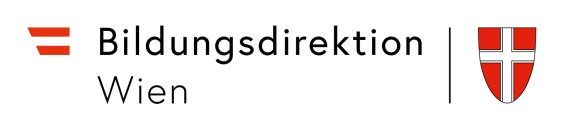 Entwicklungsbogenfür_________________________________(Name des Kindes)Geburtsdatum: ___________	Klasse: _____________Lehrer*innen-Team: _________________________
 	           _________________________
	           _________________________© Corazza, R., Knezevic-Riepl, I., Pittner-Lerchster, K., Polak, I; Rudas, E. (2021): DK - Diagnostisches Kompetenzprofil für die Förderarbeit. Bildungsdirektion für WienDiagnostisches KompetenzprofilDas Diagnostische Kompetenzprofil (DK) schlüsselt die Lerninhalte einer Schulstufe in Entwicklungsschritte auf, die in einer didaktisch empfohlenen Reihenfolge angeordnet sind. Lehrpersonen sind angehalten kompetenzorientierte Leistungsrückmeldungen zu geben, pädagogische Diagnostik und diagnosebasierte Förderung sollen verstärkt zum Einsatz kommen. Nur ein Unterricht entlang der individuellen Lernvoraussetzungen der Schulkinder führt zu sicheren Leistungsfortschritten. Dabei sollen alle Schüler*innen die Möglichkeit erhalten, der gesetzten Leistungsnorm und den für alle gleich gesetzten Lernzielen trotz bzw. unter Berücksichtigung der Verschiedenheit entsprechen zu können. So veranschaulicht das DK, wo gezielte kompensatorische Unterstützungsmaßnahmen notwendig sind, um Gleichheit (wieder-)herstellen zu können (= kompensatorisches Prinzip). Der Rückmeldekultur kommt im Lernprozess eine wichtige Rolle zu.Einsatzmöglichkeiten für das DK: als Grundlage für die Präventionsarbeit, um Schwächen im Erwerb mathematischer Fertigkeiten frühzeitig erkennen bzw. vorbeugen zu können; als Basis für den individuellen Förderplan oder als Beobachtungsinstrument (für alle Lehrpersonen, die mit dem Kind arbeiten);als Diagnose in Bezug auf erreichte bzw. noch nicht erreichte Lerninhalte – ohne auf einen standardisierten Leistungstest angewiesen zu sein;als Gesprächsgrundlage für die Elternarbeit, der aktuelle Entwicklungsstand ist leicht ablesbar.Das DK sollte per Entwicklungsbogen pro Kind mehrmals im Schuljahr herangezogen werden, um so den Lernfortschritt durchgängig dokumentieren zu können. Es wird empfohlen, nach jedem Einsatz das Durchführungsdatum zu vermerken und zusätzlich beim „Abhaken“ verschiedenfarbige Stifte zu verwenden – siehe Platzhalter * am Entwicklungsbogen: Datum: _______ = Stiftfarbe___. Das DK kann gegebenenfalls gut aufzeigen, ob einzelne Lerninhalte auch auf der nächsten Schulstufe weitergeübt werden müssen. Bewertungsschema für das DK:Die am Entwicklungsbogen farbig/grau markierten Felder der einzelnen Lerninhalte entsprechen den wesentlichen Anforderungen des Lehrplans und lassen sich folgenden Schwierigkeitsstufen zuordnen:Erarbeitung: In diesem Stadium werden die Lerninhalte über aktives Handeln, bildliche/symbolische Darstellungen bzw. Sprache erarbeitet. Methodisch bzw. didaktisch brauchen Schulkinder möglicherweise unterschiedliche Impulse.Übungsphase: Übungsaufgaben werden eingeführt, das Kind befindet sich in der Lernphase – diese kann unterschiedlich lange dauern. Handlungen können mit Anleitung oder Hilfestellung ausgeführt werden, das Wissen wird in bekannten Übungen angewendet. (Haus-)Aufgaben können in diesem Stadium bereits aufgetragen werden. Fehler sind hier für die Weiterentwicklung bedeutend und stellen eine Chance dar –  „Wie hast du gedacht?“  ist z. B. eine wichtige Fragestellung!Lernziel erreicht: Das Kind kann erlernte Inhalte in Aufgaben und Überprüfungen weitgehend richtig wiedergeben.Selbständiges Anwenden: Das Kind kann das Wissen in neuen Situationen anwenden und Zusammenhänge herstellen bzw. diese erklären. Selbständiges Anwenden: Das Kind kann das Wissen in neuen Situationen anwenden und Zusammenhänge herstellen bzw. diese erklären. Bei einigen Lernzielen sind in der rechten unteren Ecke Abkürzungen zu finden. Diese beziehen sich auf die Förderkartei der Startbox-Mathematik, die unter https://europabuero.wien/startboxmathematik als Download zur Verfügung steht. *Datum: _______ = Stiftfarbe___Datum: _______ = Stiftfarbe___Datum: _______ = Stiftfarbe___*Datum: _______ = Stiftfarbe___Datum: _______ = Stiftfarbe___Datum: _______ = Stiftfarbe___LerninhalteErarbeitung:        Übungsphase:Lernziel erreicht:Selbständiges Anwenden:VorläuferfähigkeitenAnmerkungen:Durch MaterialangeboteEigenschaften erkennen und Gruppen bilden.Muster und Reihenfolgen sehen lernen und fortsetzen.Ausgehend vom kindlichen Alltagswortschatz werden mathematische Begriffe und Redewendungen eingeführt.Der Mengenbegriff wird durch Hantieren und Vergleichen von Mengen entwickelt.Raumorientierung 
(oben/unten, vorne/hinten, rechts/links, außen/innen)VorläuferfähigkeitenAnmerkungen:Durch MaterialangeboteEigenschaften erkennen und Gruppen bilden.Muster und Reihenfolgen sehen lernen und fortsetzen.Ausgehend vom kindlichen Alltagswortschatz werden mathematische Begriffe und Redewendungen eingeführt.Der Mengenbegriff wird durch Hantieren und Vergleichen von Mengen entwickelt.Materialien ordnen 
(Form, Farbe,… und Oberbegriffe kennen)VorläuferfähigkeitenAnmerkungen:Durch MaterialangeboteEigenschaften erkennen und Gruppen bilden.Muster und Reihenfolgen sehen lernen und fortsetzen.Ausgehend vom kindlichen Alltagswortschatz werden mathematische Begriffe und Redewendungen eingeführt.Der Mengenbegriff wird durch Hantieren und Vergleichen von Mengen entwickelt.Muster erkennen, nachlegen, fortführen	D / 1, ZR10 / 1VorläuferfähigkeitenAnmerkungen:Durch MaterialangeboteEigenschaften erkennen und Gruppen bilden.Muster und Reihenfolgen sehen lernen und fortsetzen.Ausgehend vom kindlichen Alltagswortschatz werden mathematische Begriffe und Redewendungen eingeführt.Der Mengenbegriff wird durch Hantieren und Vergleichen von Mengen entwickelt.Konstanz der Menge erfassen
(Wenn nichts dazukommt oder weggenommen wird, bleibt die Menge gleich!)	D / 2, ZR10 / 2, 3VorläuferfähigkeitenAnmerkungen:Durch MaterialangeboteEigenschaften erkennen und Gruppen bilden.Muster und Reihenfolgen sehen lernen und fortsetzen.Ausgehend vom kindlichen Alltagswortschatz werden mathematische Begriffe und Redewendungen eingeführt.Der Mengenbegriff wird durch Hantieren und Vergleichen von Mengen entwickelt.Mengen vergleichen 
ohne zu zählen
(gleich viel, mehr, weniger)	D / 3, ZR10 / 2, 3VorläuferfähigkeitenAnmerkungen:Durch MaterialangeboteEigenschaften erkennen und Gruppen bilden.Muster und Reihenfolgen sehen lernen und fortsetzen.Ausgehend vom kindlichen Alltagswortschatz werden mathematische Begriffe und Redewendungen eingeführt.Der Mengenbegriff wird durch Hantieren und Vergleichen von Mengen entwickelt.Mengen mit den Begriffen 
„um 1 (2…) mehr / weniger“ vergleichen
	D / 3, ZR10 / 2, 3VorläuferfähigkeitenAnmerkungen:Durch MaterialangeboteEigenschaften erkennen und Gruppen bilden.Muster und Reihenfolgen sehen lernen und fortsetzen.Ausgehend vom kindlichen Alltagswortschatz werden mathematische Begriffe und Redewendungen eingeführt.Der Mengenbegriff wird durch Hantieren und Vergleichen von Mengen entwickelt.Kardinalen Zahlaspekt erfassen
(3 besteht aus 3 Elementen, 
3 bedeutet nicht der dritte Finger.) 	D / 4, ZR10 / 4, 5VorläuferfähigkeitenAnmerkungen:Durch MaterialangeboteEigenschaften erkennen und Gruppen bilden.Muster und Reihenfolgen sehen lernen und fortsetzen.Ausgehend vom kindlichen Alltagswortschatz werden mathematische Begriffe und Redewendungen eingeführt.Der Mengenbegriff wird durch Hantieren und Vergleichen von Mengen entwickelt.Ordinalen Zahlaspekt erfassen
(Dritter bedeutet das dritte Element einer Reihe.)
	D / 4, ZR10 / 4*Datum: _______ = Stiftfarbe___Datum: _______ = Stiftfarbe___Datum: _______ = Stiftfarbe___*Datum: _______ = Stiftfarbe___Datum: _______ = Stiftfarbe___Datum: _______ = Stiftfarbe___*Datum: _______ = Stiftfarbe___Datum: _______ = Stiftfarbe___Datum: _______ = Stiftfarbe___LerninhalteErarbeitung:Erarbeitung:Übungs-phase:Übungs-phase:Lernziel erreicht:Lernziel erreicht:Selbständiges Anwenden:Selbständiges Anwenden:KOMPETENZBEREICH ZAHLEN – Aufbau ZR 10Anmerkungen:Das Kind hat verinnerlicht, dass 
1 Hand 5 Finger und 2 Hände 10 Finger haben. Zählübungen und Schätzübungen sind unerlässlich.
Erste Datenerhebungen mit Strichlisten IIII IIVor dem Schreiben der Ziffern wird mit strukturierten Mengen am Zahlenaufbau gearbeitet.Strukturierte Zahlenerfassung mit Hilfe des Fünfer- und ZehnerfeldesDurch MengenzerlegungenZR 5 / ZR 10
wird bereits die Basis für das Kommutativgesetz 
3 + 2 = 2 + 3 und das Assoziativgesetz 
(3 + 2) + 1 = 3 + (2 + 1) gelegt.Anmerkungen:Das Kind hat verinnerlicht, dass 
1 Hand 5 Finger und 2 Hände 10 Finger haben. Zählübungen und Schätzübungen sind unerlässlich.
Erste Datenerhebungen mit Strichlisten IIII IIVor dem Schreiben der Ziffern wird mit strukturierten Mengen am Zahlenaufbau gearbeitet.Strukturierte Zahlenerfassung mit Hilfe des Fünfer- und ZehnerfeldesDurch MengenzerlegungenZR 5 / ZR 10
wird bereits die Basis für das Kommutativgesetz 
3 + 2 = 2 + 3 und das Assoziativgesetz 
(3 + 2) + 1 = 3 + (2 + 1) gelegt.ZahlwortreiheZahlwortreiheZahlwortreiheZahlwortreiheZahlwortreiheZahlwortreiheZahlwortreiheZahlwortreiheZahlwortreiheKOMPETENZBEREICH ZAHLEN – Aufbau ZR 10Anmerkungen:Das Kind hat verinnerlicht, dass 
1 Hand 5 Finger und 2 Hände 10 Finger haben. Zählübungen und Schätzübungen sind unerlässlich.
Erste Datenerhebungen mit Strichlisten IIII IIVor dem Schreiben der Ziffern wird mit strukturierten Mengen am Zahlenaufbau gearbeitet.Strukturierte Zahlenerfassung mit Hilfe des Fünfer- und ZehnerfeldesDurch MengenzerlegungenZR 5 / ZR 10
wird bereits die Basis für das Kommutativgesetz 
3 + 2 = 2 + 3 und das Assoziativgesetz 
(3 + 2) + 1 = 3 + (2 + 1) gelegt.Anmerkungen:Das Kind hat verinnerlicht, dass 
1 Hand 5 Finger und 2 Hände 10 Finger haben. Zählübungen und Schätzübungen sind unerlässlich.
Erste Datenerhebungen mit Strichlisten IIII IIVor dem Schreiben der Ziffern wird mit strukturierten Mengen am Zahlenaufbau gearbeitet.Strukturierte Zahlenerfassung mit Hilfe des Fünfer- und ZehnerfeldesDurch MengenzerlegungenZR 5 / ZR 10
wird bereits die Basis für das Kommutativgesetz 
3 + 2 = 2 + 3 und das Assoziativgesetz 
(3 + 2) + 1 = 3 + (2 + 1) gelegt.Die Zahlwortreihe aufsteigend beherrschen 	D / 5, ZR10 / 5, 6KOMPETENZBEREICH ZAHLEN – Aufbau ZR 10Anmerkungen:Das Kind hat verinnerlicht, dass 
1 Hand 5 Finger und 2 Hände 10 Finger haben. Zählübungen und Schätzübungen sind unerlässlich.
Erste Datenerhebungen mit Strichlisten IIII IIVor dem Schreiben der Ziffern wird mit strukturierten Mengen am Zahlenaufbau gearbeitet.Strukturierte Zahlenerfassung mit Hilfe des Fünfer- und ZehnerfeldesDurch MengenzerlegungenZR 5 / ZR 10
wird bereits die Basis für das Kommutativgesetz 
3 + 2 = 2 + 3 und das Assoziativgesetz 
(3 + 2) + 1 = 3 + (2 + 1) gelegt.Anmerkungen:Das Kind hat verinnerlicht, dass 
1 Hand 5 Finger und 2 Hände 10 Finger haben. Zählübungen und Schätzübungen sind unerlässlich.
Erste Datenerhebungen mit Strichlisten IIII IIVor dem Schreiben der Ziffern wird mit strukturierten Mengen am Zahlenaufbau gearbeitet.Strukturierte Zahlenerfassung mit Hilfe des Fünfer- und ZehnerfeldesDurch MengenzerlegungenZR 5 / ZR 10
wird bereits die Basis für das Kommutativgesetz 
3 + 2 = 2 + 3 und das Assoziativgesetz 
(3 + 2) + 1 = 3 + (2 + 1) gelegt.Die Zahlwortreihe absteigend beherrschen 	D / 5, ZR10 / 14KOMPETENZBEREICH ZAHLEN – Aufbau ZR 10Anmerkungen:Das Kind hat verinnerlicht, dass 
1 Hand 5 Finger und 2 Hände 10 Finger haben. Zählübungen und Schätzübungen sind unerlässlich.
Erste Datenerhebungen mit Strichlisten IIII IIVor dem Schreiben der Ziffern wird mit strukturierten Mengen am Zahlenaufbau gearbeitet.Strukturierte Zahlenerfassung mit Hilfe des Fünfer- und ZehnerfeldesDurch MengenzerlegungenZR 5 / ZR 10
wird bereits die Basis für das Kommutativgesetz 
3 + 2 = 2 + 3 und das Assoziativgesetz 
(3 + 2) + 1 = 3 + (2 + 1) gelegt.Anmerkungen:Das Kind hat verinnerlicht, dass 
1 Hand 5 Finger und 2 Hände 10 Finger haben. Zählübungen und Schätzübungen sind unerlässlich.
Erste Datenerhebungen mit Strichlisten IIII IIVor dem Schreiben der Ziffern wird mit strukturierten Mengen am Zahlenaufbau gearbeitet.Strukturierte Zahlenerfassung mit Hilfe des Fünfer- und ZehnerfeldesDurch MengenzerlegungenZR 5 / ZR 10
wird bereits die Basis für das Kommutativgesetz 
3 + 2 = 2 + 3 und das Assoziativgesetz 
(3 + 2) + 1 = 3 + (2 + 1) gelegt.1:1 Zuordnung beim Abzählen 
	D / 6, ZR10 / 6KOMPETENZBEREICH ZAHLEN – Aufbau ZR 10Anmerkungen:Das Kind hat verinnerlicht, dass 
1 Hand 5 Finger und 2 Hände 10 Finger haben. Zählübungen und Schätzübungen sind unerlässlich.
Erste Datenerhebungen mit Strichlisten IIII IIVor dem Schreiben der Ziffern wird mit strukturierten Mengen am Zahlenaufbau gearbeitet.Strukturierte Zahlenerfassung mit Hilfe des Fünfer- und ZehnerfeldesDurch MengenzerlegungenZR 5 / ZR 10
wird bereits die Basis für das Kommutativgesetz 
3 + 2 = 2 + 3 und das Assoziativgesetz 
(3 + 2) + 1 = 3 + (2 + 1) gelegt.Anmerkungen:Das Kind hat verinnerlicht, dass 
1 Hand 5 Finger und 2 Hände 10 Finger haben. Zählübungen und Schätzübungen sind unerlässlich.
Erste Datenerhebungen mit Strichlisten IIII IIVor dem Schreiben der Ziffern wird mit strukturierten Mengen am Zahlenaufbau gearbeitet.Strukturierte Zahlenerfassung mit Hilfe des Fünfer- und ZehnerfeldesDurch MengenzerlegungenZR 5 / ZR 10
wird bereits die Basis für das Kommutativgesetz 
3 + 2 = 2 + 3 und das Assoziativgesetz 
(3 + 2) + 1 = 3 + (2 + 1) gelegt.Von einer bestimmten Zahl weiterzählen	D / 7, ZR10 / 15KOMPETENZBEREICH ZAHLEN – Aufbau ZR 10Anmerkungen:Das Kind hat verinnerlicht, dass 
1 Hand 5 Finger und 2 Hände 10 Finger haben. Zählübungen und Schätzübungen sind unerlässlich.
Erste Datenerhebungen mit Strichlisten IIII IIVor dem Schreiben der Ziffern wird mit strukturierten Mengen am Zahlenaufbau gearbeitet.Strukturierte Zahlenerfassung mit Hilfe des Fünfer- und ZehnerfeldesDurch MengenzerlegungenZR 5 / ZR 10
wird bereits die Basis für das Kommutativgesetz 
3 + 2 = 2 + 3 und das Assoziativgesetz 
(3 + 2) + 1 = 3 + (2 + 1) gelegt.Anmerkungen:Das Kind hat verinnerlicht, dass 
1 Hand 5 Finger und 2 Hände 10 Finger haben. Zählübungen und Schätzübungen sind unerlässlich.
Erste Datenerhebungen mit Strichlisten IIII IIVor dem Schreiben der Ziffern wird mit strukturierten Mengen am Zahlenaufbau gearbeitet.Strukturierte Zahlenerfassung mit Hilfe des Fünfer- und ZehnerfeldesDurch MengenzerlegungenZR 5 / ZR 10
wird bereits die Basis für das Kommutativgesetz 
3 + 2 = 2 + 3 und das Assoziativgesetz 
(3 + 2) + 1 = 3 + (2 + 1) gelegt.Mengenvorstellung im ZR 5Mengenvorstellung im ZR 5Mengenvorstellung im ZR 5Mengenvorstellung im ZR 5Mengenvorstellung im ZR 5Mengenvorstellung im ZR 5Mengenvorstellung im ZR 5Mengenvorstellung im ZR 5Mengenvorstellung im ZR 5KOMPETENZBEREICH ZAHLEN – Aufbau ZR 10Anmerkungen:Das Kind hat verinnerlicht, dass 
1 Hand 5 Finger und 2 Hände 10 Finger haben. Zählübungen und Schätzübungen sind unerlässlich.
Erste Datenerhebungen mit Strichlisten IIII IIVor dem Schreiben der Ziffern wird mit strukturierten Mengen am Zahlenaufbau gearbeitet.Strukturierte Zahlenerfassung mit Hilfe des Fünfer- und ZehnerfeldesDurch MengenzerlegungenZR 5 / ZR 10
wird bereits die Basis für das Kommutativgesetz 
3 + 2 = 2 + 3 und das Assoziativgesetz 
(3 + 2) + 1 = 3 + (2 + 1) gelegt.Anmerkungen:Das Kind hat verinnerlicht, dass 
1 Hand 5 Finger und 2 Hände 10 Finger haben. Zählübungen und Schätzübungen sind unerlässlich.
Erste Datenerhebungen mit Strichlisten IIII IIVor dem Schreiben der Ziffern wird mit strukturierten Mengen am Zahlenaufbau gearbeitet.Strukturierte Zahlenerfassung mit Hilfe des Fünfer- und ZehnerfeldesDurch MengenzerlegungenZR 5 / ZR 10
wird bereits die Basis für das Kommutativgesetz 
3 + 2 = 2 + 3 und das Assoziativgesetz 
(3 + 2) + 1 = 3 + (2 + 1) gelegt.Fingerbilder auf einen Blick erkennen und zeigen
(ohne Zählen)	D / 8, 9, ZR10 / 7KOMPETENZBEREICH ZAHLEN – Aufbau ZR 10Anmerkungen:Das Kind hat verinnerlicht, dass 
1 Hand 5 Finger und 2 Hände 10 Finger haben. Zählübungen und Schätzübungen sind unerlässlich.
Erste Datenerhebungen mit Strichlisten IIII IIVor dem Schreiben der Ziffern wird mit strukturierten Mengen am Zahlenaufbau gearbeitet.Strukturierte Zahlenerfassung mit Hilfe des Fünfer- und ZehnerfeldesDurch MengenzerlegungenZR 5 / ZR 10
wird bereits die Basis für das Kommutativgesetz 
3 + 2 = 2 + 3 und das Assoziativgesetz 
(3 + 2) + 1 = 3 + (2 + 1) gelegt.Anmerkungen:Das Kind hat verinnerlicht, dass 
1 Hand 5 Finger und 2 Hände 10 Finger haben. Zählübungen und Schätzübungen sind unerlässlich.
Erste Datenerhebungen mit Strichlisten IIII IIVor dem Schreiben der Ziffern wird mit strukturierten Mengen am Zahlenaufbau gearbeitet.Strukturierte Zahlenerfassung mit Hilfe des Fünfer- und ZehnerfeldesDurch MengenzerlegungenZR 5 / ZR 10
wird bereits die Basis für das Kommutativgesetz 
3 + 2 = 2 + 3 und das Assoziativgesetz 
(3 + 2) + 1 = 3 + (2 + 1) gelegt.Alle Zerlegungen der Menge 5 darstellen 
	D / 15, ZR10 / 8, 9, 20KOMPETENZBEREICH ZAHLEN – Aufbau ZR 10Anmerkungen:Das Kind hat verinnerlicht, dass 
1 Hand 5 Finger und 2 Hände 10 Finger haben. Zählübungen und Schätzübungen sind unerlässlich.
Erste Datenerhebungen mit Strichlisten IIII IIVor dem Schreiben der Ziffern wird mit strukturierten Mengen am Zahlenaufbau gearbeitet.Strukturierte Zahlenerfassung mit Hilfe des Fünfer- und ZehnerfeldesDurch MengenzerlegungenZR 5 / ZR 10
wird bereits die Basis für das Kommutativgesetz 
3 + 2 = 2 + 3 und das Assoziativgesetz 
(3 + 2) + 1 = 3 + (2 + 1) gelegt.Anmerkungen:Das Kind hat verinnerlicht, dass 
1 Hand 5 Finger und 2 Hände 10 Finger haben. Zählübungen und Schätzübungen sind unerlässlich.
Erste Datenerhebungen mit Strichlisten IIII IIVor dem Schreiben der Ziffern wird mit strukturierten Mengen am Zahlenaufbau gearbeitet.Strukturierte Zahlenerfassung mit Hilfe des Fünfer- und ZehnerfeldesDurch MengenzerlegungenZR 5 / ZR 10
wird bereits die Basis für das Kommutativgesetz 
3 + 2 = 2 + 3 und das Assoziativgesetz 
(3 + 2) + 1 = 3 + (2 + 1) gelegt.Mengenvorstellungen im ZR 10Mengenvorstellungen im ZR 10Mengenvorstellungen im ZR 10Mengenvorstellungen im ZR 10Mengenvorstellungen im ZR 10Mengenvorstellungen im ZR 10Mengenvorstellungen im ZR 10Mengenvorstellungen im ZR 10Mengenvorstellungen im ZR 10KOMPETENZBEREICH ZAHLEN – Aufbau ZR 10Anmerkungen:Das Kind hat verinnerlicht, dass 
1 Hand 5 Finger und 2 Hände 10 Finger haben. Zählübungen und Schätzübungen sind unerlässlich.
Erste Datenerhebungen mit Strichlisten IIII IIVor dem Schreiben der Ziffern wird mit strukturierten Mengen am Zahlenaufbau gearbeitet.Strukturierte Zahlenerfassung mit Hilfe des Fünfer- und ZehnerfeldesDurch MengenzerlegungenZR 5 / ZR 10
wird bereits die Basis für das Kommutativgesetz 
3 + 2 = 2 + 3 und das Assoziativgesetz 
(3 + 2) + 1 = 3 + (2 + 1) gelegt.Anmerkungen:Das Kind hat verinnerlicht, dass 
1 Hand 5 Finger und 2 Hände 10 Finger haben. Zählübungen und Schätzübungen sind unerlässlich.
Erste Datenerhebungen mit Strichlisten IIII IIVor dem Schreiben der Ziffern wird mit strukturierten Mengen am Zahlenaufbau gearbeitet.Strukturierte Zahlenerfassung mit Hilfe des Fünfer- und ZehnerfeldesDurch MengenzerlegungenZR 5 / ZR 10
wird bereits die Basis für das Kommutativgesetz 
3 + 2 = 2 + 3 und das Assoziativgesetz 
(3 + 2) + 1 = 3 + (2 + 1) gelegt.Fingerbilder auf einen Blick erkennen und zeigen 
(ohne Zählen)	D / 9, ZR10 / 10,12KOMPETENZBEREICH ZAHLEN – Aufbau ZR 10Anmerkungen:Das Kind hat verinnerlicht, dass 
1 Hand 5 Finger und 2 Hände 10 Finger haben. Zählübungen und Schätzübungen sind unerlässlich.
Erste Datenerhebungen mit Strichlisten IIII IIVor dem Schreiben der Ziffern wird mit strukturierten Mengen am Zahlenaufbau gearbeitet.Strukturierte Zahlenerfassung mit Hilfe des Fünfer- und ZehnerfeldesDurch MengenzerlegungenZR 5 / ZR 10
wird bereits die Basis für das Kommutativgesetz 
3 + 2 = 2 + 3 und das Assoziativgesetz 
(3 + 2) + 1 = 3 + (2 + 1) gelegt.Anmerkungen:Das Kind hat verinnerlicht, dass 
1 Hand 5 Finger und 2 Hände 10 Finger haben. Zählübungen und Schätzübungen sind unerlässlich.
Erste Datenerhebungen mit Strichlisten IIII IIVor dem Schreiben der Ziffern wird mit strukturierten Mengen am Zahlenaufbau gearbeitet.Strukturierte Zahlenerfassung mit Hilfe des Fünfer- und ZehnerfeldesDurch MengenzerlegungenZR 5 / ZR 10
wird bereits die Basis für das Kommutativgesetz 
3 + 2 = 2 + 3 und das Assoziativgesetz 
(3 + 2) + 1 = 3 + (2 + 1) gelegt.Strukturierte Mengen „quasi-simultan“ erfassen (in Teilmengen, nicht zählend)	D / 10, ZR10 / 11, 13KOMPETENZBEREICH ZAHLEN – Aufbau ZR 10Anmerkungen:Das Kind hat verinnerlicht, dass 
1 Hand 5 Finger und 2 Hände 10 Finger haben. Zählübungen und Schätzübungen sind unerlässlich.
Erste Datenerhebungen mit Strichlisten IIII IIVor dem Schreiben der Ziffern wird mit strukturierten Mengen am Zahlenaufbau gearbeitet.Strukturierte Zahlenerfassung mit Hilfe des Fünfer- und ZehnerfeldesDurch MengenzerlegungenZR 5 / ZR 10
wird bereits die Basis für das Kommutativgesetz 
3 + 2 = 2 + 3 und das Assoziativgesetz 
(3 + 2) + 1 = 3 + (2 + 1) gelegt.Anmerkungen:Das Kind hat verinnerlicht, dass 
1 Hand 5 Finger und 2 Hände 10 Finger haben. Zählübungen und Schätzübungen sind unerlässlich.
Erste Datenerhebungen mit Strichlisten IIII IIVor dem Schreiben der Ziffern wird mit strukturierten Mengen am Zahlenaufbau gearbeitet.Strukturierte Zahlenerfassung mit Hilfe des Fünfer- und ZehnerfeldesDurch MengenzerlegungenZR 5 / ZR 10
wird bereits die Basis für das Kommutativgesetz 
3 + 2 = 2 + 3 und das Assoziativgesetz 
(3 + 2) + 1 = 3 + (2 + 1) gelegt.Nachbarzahlen benennen: um 1 mehr/weniger	D  /11, ZR10 / 16, 19KOMPETENZBEREICH ZAHLEN – Aufbau ZR 10Anmerkungen:Das Kind hat verinnerlicht, dass 
1 Hand 5 Finger und 2 Hände 10 Finger haben. Zählübungen und Schätzübungen sind unerlässlich.
Erste Datenerhebungen mit Strichlisten IIII IIVor dem Schreiben der Ziffern wird mit strukturierten Mengen am Zahlenaufbau gearbeitet.Strukturierte Zahlenerfassung mit Hilfe des Fünfer- und ZehnerfeldesDurch MengenzerlegungenZR 5 / ZR 10
wird bereits die Basis für das Kommutativgesetz 
3 + 2 = 2 + 3 und das Assoziativgesetz 
(3 + 2) + 1 = 3 + (2 + 1) gelegt.Anmerkungen:Das Kind hat verinnerlicht, dass 
1 Hand 5 Finger und 2 Hände 10 Finger haben. Zählübungen und Schätzübungen sind unerlässlich.
Erste Datenerhebungen mit Strichlisten IIII IIVor dem Schreiben der Ziffern wird mit strukturierten Mengen am Zahlenaufbau gearbeitet.Strukturierte Zahlenerfassung mit Hilfe des Fünfer- und ZehnerfeldesDurch MengenzerlegungenZR 5 / ZR 10
wird bereits die Basis für das Kommutativgesetz 
3 + 2 = 2 + 3 und das Assoziativgesetz 
(3 + 2) + 1 = 3 + (2 + 1) gelegt.Alle Zerlegungen von 10 legen, zeichnen und mit Zahlen schreiben
	D / 15, ZR10 / 21KOMPETENZBEREICH ZAHLEN – Aufbau ZR 10Anmerkungen:Das Kind hat verinnerlicht, dass 
1 Hand 5 Finger und 2 Hände 10 Finger haben. Zählübungen und Schätzübungen sind unerlässlich.
Erste Datenerhebungen mit Strichlisten IIII IIVor dem Schreiben der Ziffern wird mit strukturierten Mengen am Zahlenaufbau gearbeitet.Strukturierte Zahlenerfassung mit Hilfe des Fünfer- und ZehnerfeldesDurch MengenzerlegungenZR 5 / ZR 10
wird bereits die Basis für das Kommutativgesetz 
3 + 2 = 2 + 3 und das Assoziativgesetz 
(3 + 2) + 1 = 3 + (2 + 1) gelegt.Anmerkungen:Das Kind hat verinnerlicht, dass 
1 Hand 5 Finger und 2 Hände 10 Finger haben. Zählübungen und Schätzübungen sind unerlässlich.
Erste Datenerhebungen mit Strichlisten IIII IIVor dem Schreiben der Ziffern wird mit strukturierten Mengen am Zahlenaufbau gearbeitet.Strukturierte Zahlenerfassung mit Hilfe des Fünfer- und ZehnerfeldesDurch MengenzerlegungenZR 5 / ZR 10
wird bereits die Basis für das Kommutativgesetz 
3 + 2 = 2 + 3 und das Assoziativgesetz 
(3 + 2) + 1 = 3 + (2 + 1) gelegt.Alle Zerlegungen im ZR 10 legen, zeichnen und mit Zahlen schreiben 	vergleiche ZR10 / 21, 22KOMPETENZBEREICH ZAHLEN – Aufbau ZR 10Anmerkungen:Das Kind hat verinnerlicht, dass 
1 Hand 5 Finger und 2 Hände 10 Finger haben. Zählübungen und Schätzübungen sind unerlässlich.
Erste Datenerhebungen mit Strichlisten IIII IIVor dem Schreiben der Ziffern wird mit strukturierten Mengen am Zahlenaufbau gearbeitet.Strukturierte Zahlenerfassung mit Hilfe des Fünfer- und ZehnerfeldesDurch MengenzerlegungenZR 5 / ZR 10
wird bereits die Basis für das Kommutativgesetz 
3 + 2 = 2 + 3 und das Assoziativgesetz 
(3 + 2) + 1 = 3 + (2 + 1) gelegt.Anmerkungen:Das Kind hat verinnerlicht, dass 
1 Hand 5 Finger und 2 Hände 10 Finger haben. Zählübungen und Schätzübungen sind unerlässlich.
Erste Datenerhebungen mit Strichlisten IIII IIVor dem Schreiben der Ziffern wird mit strukturierten Mengen am Zahlenaufbau gearbeitet.Strukturierte Zahlenerfassung mit Hilfe des Fünfer- und ZehnerfeldesDurch MengenzerlegungenZR 5 / ZR 10
wird bereits die Basis für das Kommutativgesetz 
3 + 2 = 2 + 3 und das Assoziativgesetz 
(3 + 2) + 1 = 3 + (2 + 1) gelegt.Die  0  als besondere Zahl richtig zeigen und verwenden
	ZR10 / 10 und weitere, ZR10 / 35KOMPETENZBEREICH ZAHLEN – Aufbau ZR 10Anmerkungen:Das Kind hat verinnerlicht, dass 
1 Hand 5 Finger und 2 Hände 10 Finger haben. Zählübungen und Schätzübungen sind unerlässlich.
Erste Datenerhebungen mit Strichlisten IIII IIVor dem Schreiben der Ziffern wird mit strukturierten Mengen am Zahlenaufbau gearbeitet.Strukturierte Zahlenerfassung mit Hilfe des Fünfer- und ZehnerfeldesDurch MengenzerlegungenZR 5 / ZR 10
wird bereits die Basis für das Kommutativgesetz 
3 + 2 = 2 + 3 und das Assoziativgesetz 
(3 + 2) + 1 = 3 + (2 + 1) gelegt.Anmerkungen:Das Kind hat verinnerlicht, dass 
1 Hand 5 Finger und 2 Hände 10 Finger haben. Zählübungen und Schätzübungen sind unerlässlich.
Erste Datenerhebungen mit Strichlisten IIII IIVor dem Schreiben der Ziffern wird mit strukturierten Mengen am Zahlenaufbau gearbeitet.Strukturierte Zahlenerfassung mit Hilfe des Fünfer- und ZehnerfeldesDurch MengenzerlegungenZR 5 / ZR 10
wird bereits die Basis für das Kommutativgesetz 
3 + 2 = 2 + 3 und das Assoziativgesetz 
(3 + 2) + 1 = 3 + (2 + 1) gelegt.ZahlsymboleZahlsymboleZahlsymboleZahlsymboleZahlsymboleZahlsymboleZahlsymboleZahlsymboleZahlsymboleKOMPETENZBEREICH ZAHLEN – Aufbau ZR 10Anmerkungen:Das Kind hat verinnerlicht, dass 
1 Hand 5 Finger und 2 Hände 10 Finger haben. Zählübungen und Schätzübungen sind unerlässlich.
Erste Datenerhebungen mit Strichlisten IIII IIVor dem Schreiben der Ziffern wird mit strukturierten Mengen am Zahlenaufbau gearbeitet.Strukturierte Zahlenerfassung mit Hilfe des Fünfer- und ZehnerfeldesDurch MengenzerlegungenZR 5 / ZR 10
wird bereits die Basis für das Kommutativgesetz 
3 + 2 = 2 + 3 und das Assoziativgesetz 
(3 + 2) + 1 = 3 + (2 + 1) gelegt.Anmerkungen:Das Kind hat verinnerlicht, dass 
1 Hand 5 Finger und 2 Hände 10 Finger haben. Zählübungen und Schätzübungen sind unerlässlich.
Erste Datenerhebungen mit Strichlisten IIII IIVor dem Schreiben der Ziffern wird mit strukturierten Mengen am Zahlenaufbau gearbeitet.Strukturierte Zahlenerfassung mit Hilfe des Fünfer- und ZehnerfeldesDurch MengenzerlegungenZR 5 / ZR 10
wird bereits die Basis für das Kommutativgesetz 
3 + 2 = 2 + 3 und das Assoziativgesetz 
(3 + 2) + 1 = 3 + (2 + 1) gelegt.Ziffern benennen,	D/12, ZR10 / 17
schreiben und	D/13, ZR10 / 18
Mengen zuordnen	D/14, ZR10 / 17*Datum: _______ = Stiftfarbe___Datum: _______ = Stiftfarbe___Datum: _______ = Stiftfarbe___*Datum: _______ = Stiftfarbe___Datum: _______ = Stiftfarbe___Datum: _______ = Stiftfarbe___LerninhalteLerninhalteLerninhalteErarbeitung:Erarbeitung:Übungs-phase:Übungs-phase:Lernziel erreicht:Lernziel erreicht:Selbständiges Anwenden:Selbständiges Anwenden:KOMPETENZBEREICH OPERATIONEN – ZR 10Anmerkungen:Über die Handlungsebene und das „Versprachlichen“ der Handlung gelangt das Kind zu Vorstellungsbildern.Erst wenn diese entwickelt sind, werden Rechnungen notiert.Die „Kraft der 5“ und die Fingerbilder 
unterstützen richtiges Rechnen.Achtung: Zählen ist nicht rechnen!Das strukturierte Arbeiten mit Mengen ermöglicht „nicht zählendes Rechnen“.
(Arbeit mit Kernaufgaben)Mathematische Inhalte durch Handlungen und Bilder entdecken und beschreiben.Addition
Operationsverständnis, 
„+“ / „=“ benennen und richtig verwenden	D/16, ZR10 / 23,24Addition
Operationsverständnis, 
„+“ / „=“ benennen und richtig verwenden	D/16, ZR10 / 23,24Addition
Operationsverständnis, 
„+“ / „=“ benennen und richtig verwenden	D/16, ZR10 / 23,24im gesicherten Zahlenraumim gesicherten ZahlenraumKOMPETENZBEREICH OPERATIONEN – ZR 10Anmerkungen:Über die Handlungsebene und das „Versprachlichen“ der Handlung gelangt das Kind zu Vorstellungsbildern.Erst wenn diese entwickelt sind, werden Rechnungen notiert.Die „Kraft der 5“ und die Fingerbilder 
unterstützen richtiges Rechnen.Achtung: Zählen ist nicht rechnen!Das strukturierte Arbeiten mit Mengen ermöglicht „nicht zählendes Rechnen“.
(Arbeit mit Kernaufgaben)Mathematische Inhalte durch Handlungen und Bilder entdecken und beschreiben.Subtraktion
Operationsverständnis, 
„–„ / „=“ benennen und richtig verwenden	D/18, ZR10 / 25,26Subtraktion
Operationsverständnis, 
„–„ / „=“ benennen und richtig verwenden	D/18, ZR10 / 25,26Subtraktion
Operationsverständnis, 
„–„ / „=“ benennen und richtig verwenden	D/18, ZR10 / 25,26im gesicherten Zahlenraumim gesicherten ZahlenraumKOMPETENZBEREICH OPERATIONEN – ZR 10Anmerkungen:Über die Handlungsebene und das „Versprachlichen“ der Handlung gelangt das Kind zu Vorstellungsbildern.Erst wenn diese entwickelt sind, werden Rechnungen notiert.Die „Kraft der 5“ und die Fingerbilder 
unterstützen richtiges Rechnen.Achtung: Zählen ist nicht rechnen!Das strukturierte Arbeiten mit Mengen ermöglicht „nicht zählendes Rechnen“.
(Arbeit mit Kernaufgaben)Mathematische Inhalte durch Handlungen und Bilder entdecken und beschreiben.Umkehraufgaben
(3 + 2 = 5  5 – 2 = ___)	ZR10 / 27Umkehraufgaben
(3 + 2 = 5  5 – 2 = ___)	ZR10 / 27Umkehraufgaben
(3 + 2 = 5  5 – 2 = ___)	ZR10 / 27KOMPETENZBEREICH OPERATIONEN – ZR 10Anmerkungen:Über die Handlungsebene und das „Versprachlichen“ der Handlung gelangt das Kind zu Vorstellungsbildern.Erst wenn diese entwickelt sind, werden Rechnungen notiert.Die „Kraft der 5“ und die Fingerbilder 
unterstützen richtiges Rechnen.Achtung: Zählen ist nicht rechnen!Das strukturierte Arbeiten mit Mengen ermöglicht „nicht zählendes Rechnen“.
(Arbeit mit Kernaufgaben)Mathematische Inhalte durch Handlungen und Bilder entdecken und beschreiben.Rechenstrategien Addition	D/17
Rechenstrategien Subtraktion	D/19Rechenstrategien Addition	D/17
Rechenstrategien Subtraktion	D/19Rechenstrategien Addition	D/17
Rechenstrategien Subtraktion	D/19Rechenstrategien Addition	D/17
Rechenstrategien Subtraktion	D/19Rechenstrategien Addition	D/17
Rechenstrategien Subtraktion	D/19Rechenstrategien Addition	D/17
Rechenstrategien Subtraktion	D/19Rechenstrategien Addition	D/17
Rechenstrategien Subtraktion	D/19Rechenstrategien Addition	D/17
Rechenstrategien Subtraktion	D/19Rechenstrategien Addition	D/17
Rechenstrategien Subtraktion	D/19Rechenstrategien Addition	D/17
Rechenstrategien Subtraktion	D/19Rechenstrategien Addition	D/17
Rechenstrategien Subtraktion	D/19KOMPETENZBEREICH OPERATIONEN – ZR 10Anmerkungen:Über die Handlungsebene und das „Versprachlichen“ der Handlung gelangt das Kind zu Vorstellungsbildern.Erst wenn diese entwickelt sind, werden Rechnungen notiert.Die „Kraft der 5“ und die Fingerbilder 
unterstützen richtiges Rechnen.Achtung: Zählen ist nicht rechnen!Das strukturierte Arbeiten mit Mengen ermöglicht „nicht zählendes Rechnen“.
(Arbeit mit Kernaufgaben)Mathematische Inhalte durch Handlungen und Bilder entdecken und beschreiben.Alle Additionen mit + 1 und
deren Tauschaufgaben lösen
(4 + 1, 1 + 4)	ZR10 / 28, 31Alle Additionen mit + 1 und
deren Tauschaufgaben lösen
(4 + 1, 1 + 4)	ZR10 / 28, 31Alle Additionen mit + 1 und
deren Tauschaufgaben lösen
(4 + 1, 1 + 4)	ZR10 / 28, 31KOMPETENZBEREICH OPERATIONEN – ZR 10Anmerkungen:Über die Handlungsebene und das „Versprachlichen“ der Handlung gelangt das Kind zu Vorstellungsbildern.Erst wenn diese entwickelt sind, werden Rechnungen notiert.Die „Kraft der 5“ und die Fingerbilder 
unterstützen richtiges Rechnen.Achtung: Zählen ist nicht rechnen!Das strukturierte Arbeiten mit Mengen ermöglicht „nicht zählendes Rechnen“.
(Arbeit mit Kernaufgaben)Mathematische Inhalte durch Handlungen und Bilder entdecken und beschreiben.Alle Subtraktionen mit – 1 lösen
(5 – 1, 9 – 1, …)	ZR10 / 28Alle Subtraktionen mit – 1 lösen
(5 – 1, 9 – 1, …)	ZR10 / 28Alle Subtraktionen mit – 1 lösen
(5 – 1, 9 – 1, …)	ZR10 / 28KOMPETENZBEREICH OPERATIONEN – ZR 10Anmerkungen:Über die Handlungsebene und das „Versprachlichen“ der Handlung gelangt das Kind zu Vorstellungsbildern.Erst wenn diese entwickelt sind, werden Rechnungen notiert.Die „Kraft der 5“ und die Fingerbilder 
unterstützen richtiges Rechnen.Achtung: Zählen ist nicht rechnen!Das strukturierte Arbeiten mit Mengen ermöglicht „nicht zählendes Rechnen“.
(Arbeit mit Kernaufgaben)Mathematische Inhalte durch Handlungen und Bilder entdecken und beschreiben.Alle Handzerlegungsaufgaben und deren Tauschaufgaben als Addition lösen (5 + 2, 2 + 5)	ZR10 / 29, 30Alle Handzerlegungsaufgaben und deren Tauschaufgaben als Addition lösen (5 + 2, 2 + 5)	ZR10 / 29, 30Alle Handzerlegungsaufgaben und deren Tauschaufgaben als Addition lösen (5 + 2, 2 + 5)	ZR10 / 29, 30KOMPETENZBEREICH OPERATIONEN – ZR 10Anmerkungen:Über die Handlungsebene und das „Versprachlichen“ der Handlung gelangt das Kind zu Vorstellungsbildern.Erst wenn diese entwickelt sind, werden Rechnungen notiert.Die „Kraft der 5“ und die Fingerbilder 
unterstützen richtiges Rechnen.Achtung: Zählen ist nicht rechnen!Das strukturierte Arbeiten mit Mengen ermöglicht „nicht zählendes Rechnen“.
(Arbeit mit Kernaufgaben)Mathematische Inhalte durch Handlungen und Bilder entdecken und beschreiben.Alle Handzerlegungsaufgaben als Subtraktion lösen (7 – 2, 7 – 5, …)	ZR10 / 29Alle Handzerlegungsaufgaben als Subtraktion lösen (7 – 2, 7 – 5, …)	ZR10 / 29Alle Handzerlegungsaufgaben als Subtraktion lösen (7 – 2, 7 – 5, …)	ZR10 / 29KOMPETENZBEREICH OPERATIONEN – ZR 10Anmerkungen:Über die Handlungsebene und das „Versprachlichen“ der Handlung gelangt das Kind zu Vorstellungsbildern.Erst wenn diese entwickelt sind, werden Rechnungen notiert.Die „Kraft der 5“ und die Fingerbilder 
unterstützen richtiges Rechnen.Achtung: Zählen ist nicht rechnen!Das strukturierte Arbeiten mit Mengen ermöglicht „nicht zählendes Rechnen“.
(Arbeit mit Kernaufgaben)Mathematische Inhalte durch Handlungen und Bilder entdecken und beschreiben.Ergänzen auf 10 mit Hilfe der Fingerbilder (mit verdeckten Fingern unter dem Tisch)	ZR10 / 36, 37, 42, 43Ergänzen auf 10 mit Hilfe der Fingerbilder (mit verdeckten Fingern unter dem Tisch)	ZR10 / 36, 37, 42, 43Ergänzen auf 10 mit Hilfe der Fingerbilder (mit verdeckten Fingern unter dem Tisch)	ZR10 / 36, 37, 42, 43KOMPETENZBEREICH OPERATIONEN – ZR 10Anmerkungen:Über die Handlungsebene und das „Versprachlichen“ der Handlung gelangt das Kind zu Vorstellungsbildern.Erst wenn diese entwickelt sind, werden Rechnungen notiert.Die „Kraft der 5“ und die Fingerbilder 
unterstützen richtiges Rechnen.Achtung: Zählen ist nicht rechnen!Das strukturierte Arbeiten mit Mengen ermöglicht „nicht zählendes Rechnen“.
(Arbeit mit Kernaufgaben)Mathematische Inhalte durch Handlungen und Bilder entdecken und beschreiben.Verdopplungsaufgaben
(1 + 1, 2 + 2, 3 + 3,…)	ZR10 / 32Verdopplungsaufgaben
(1 + 1, 2 + 2, 3 + 3,…)	ZR10 / 32Verdopplungsaufgaben
(1 + 1, 2 + 2, 3 + 3,…)	ZR10 / 32KOMPETENZBEREICH OPERATIONEN – ZR 10Anmerkungen:Über die Handlungsebene und das „Versprachlichen“ der Handlung gelangt das Kind zu Vorstellungsbildern.Erst wenn diese entwickelt sind, werden Rechnungen notiert.Die „Kraft der 5“ und die Fingerbilder 
unterstützen richtiges Rechnen.Achtung: Zählen ist nicht rechnen!Das strukturierte Arbeiten mit Mengen ermöglicht „nicht zählendes Rechnen“.
(Arbeit mit Kernaufgaben)Mathematische Inhalte durch Handlungen und Bilder entdecken und beschreiben.Halbierungsaufgaben
(2 – 1, 4 – 2, …)	ZR10 / 33Halbierungsaufgaben
(2 – 1, 4 – 2, …)	ZR10 / 33Halbierungsaufgaben
(2 – 1, 4 – 2, …)	ZR10 / 33KOMPETENZBEREICH OPERATIONEN – ZR 10Anmerkungen:Über die Handlungsebene und das „Versprachlichen“ der Handlung gelangt das Kind zu Vorstellungsbildern.Erst wenn diese entwickelt sind, werden Rechnungen notiert.Die „Kraft der 5“ und die Fingerbilder 
unterstützen richtiges Rechnen.Achtung: Zählen ist nicht rechnen!Das strukturierte Arbeiten mit Mengen ermöglicht „nicht zählendes Rechnen“.
(Arbeit mit Kernaufgaben)Mathematische Inhalte durch Handlungen und Bilder entdecken und beschreiben.Verdopplungsaufgaben + 1/ - 1
(3 + 4, 5 + 4)	ZR10 / 34Verdopplungsaufgaben + 1/ - 1
(3 + 4, 5 + 4)	ZR10 / 34Verdopplungsaufgaben + 1/ - 1
(3 + 4, 5 + 4)	ZR10 / 34KOMPETENZBEREICH OPERATIONEN – ZR 10Anmerkungen:Über die Handlungsebene und das „Versprachlichen“ der Handlung gelangt das Kind zu Vorstellungsbildern.Erst wenn diese entwickelt sind, werden Rechnungen notiert.Die „Kraft der 5“ und die Fingerbilder 
unterstützen richtiges Rechnen.Achtung: Zählen ist nicht rechnen!Das strukturierte Arbeiten mit Mengen ermöglicht „nicht zählendes Rechnen“.
(Arbeit mit Kernaufgaben)Mathematische Inhalte durch Handlungen und Bilder entdecken und beschreiben.Nachbaraufgaben bei Additionen
(7 + 3  6 + 3)	ZR10 / 38Nachbaraufgaben bei Additionen
(7 + 3  6 + 3)	ZR10 / 38Nachbaraufgaben bei Additionen
(7 + 3  6 + 3)	ZR10 / 38KOMPETENZBEREICH OPERATIONEN – ZR 10Anmerkungen:Über die Handlungsebene und das „Versprachlichen“ der Handlung gelangt das Kind zu Vorstellungsbildern.Erst wenn diese entwickelt sind, werden Rechnungen notiert.Die „Kraft der 5“ und die Fingerbilder 
unterstützen richtiges Rechnen.Achtung: Zählen ist nicht rechnen!Das strukturierte Arbeiten mit Mengen ermöglicht „nicht zählendes Rechnen“.
(Arbeit mit Kernaufgaben)Mathematische Inhalte durch Handlungen und Bilder entdecken und beschreiben.Nachbaraufgaben bei Subtraktionen (7 – 1  7  - 2)	ZR10 / 39Nachbaraufgaben bei Subtraktionen (7 – 1  7  - 2)	ZR10 / 39Nachbaraufgaben bei Subtraktionen (7 – 1  7  - 2)	ZR10 / 39KOMPETENZBEREICH OPERATIONEN – ZR 10Anmerkungen:Über die Handlungsebene und das „Versprachlichen“ der Handlung gelangt das Kind zu Vorstellungsbildern.Erst wenn diese entwickelt sind, werden Rechnungen notiert.Die „Kraft der 5“ und die Fingerbilder 
unterstützen richtiges Rechnen.Achtung: Zählen ist nicht rechnen!Das strukturierte Arbeiten mit Mengen ermöglicht „nicht zählendes Rechnen“.
(Arbeit mit Kernaufgaben)Mathematische Inhalte durch Handlungen und Bilder entdecken und beschreiben.Sachsituationen in Rechenoperationen „übersetzen“
(Handlung, bildhafte Darstellung, Rechnung in eine Handlung oder in ein Bild „übersetzen“)Sachsituationen in Rechenoperationen „übersetzen“
(Handlung, bildhafte Darstellung, Rechnung in eine Handlung oder in ein Bild „übersetzen“)Sachsituationen in Rechenoperationen „übersetzen“
(Handlung, bildhafte Darstellung, Rechnung in eine Handlung oder in ein Bild „übersetzen“)*Datum: _______ = Stiftfarbe___Datum: _______ = Stiftfarbe___Datum: _______ = Stiftfarbe___*Datum: _______ = Stiftfarbe___Datum: _______ = Stiftfarbe___Datum: _______ = Stiftfarbe___LerninhalteErarbeitung:Übungsphase:Lernziel erreicht:Selbständiges Anwenden:KOMPETENZBEREICH ZAHLEN – Aufbau ZR 20 und Anbahnung ZR 100Anmerkungen:Aufbau des Stellenwert-verständnisses:
Mit Material (Steckwürfel, Stellenwertmaterial) bündelt das Kind selbständig 10 Einzelelemente zu einer Zehnerstange und erklärt: „1 Zehner besteht aus 10 Einern.“
Dazu gehört auch das Tauschen von 10 1€-Münzen in einen 10€-Schein.Das Eintragen in die Stellenwerttafel verdeutlicht den Aufbau und die Schreibweise des dekadischen Systems. Dieses Wissen ist Voraussetzung für die Weiterarbeit im ZR 100!Strukturierte Mengen- und Zahlenerfassung mit Hilfe des ZwanzigerfeldesMengenvorstellung im ZR 20 und ZR 100Mengenvorstellung im ZR 20 und ZR 100Mengenvorstellung im ZR 20 und ZR 100Mengenvorstellung im ZR 20 und ZR 100Mengenvorstellung im ZR 20 und ZR 100KOMPETENZBEREICH ZAHLEN – Aufbau ZR 20 und Anbahnung ZR 100Anmerkungen:Aufbau des Stellenwert-verständnisses:
Mit Material (Steckwürfel, Stellenwertmaterial) bündelt das Kind selbständig 10 Einzelelemente zu einer Zehnerstange und erklärt: „1 Zehner besteht aus 10 Einern.“
Dazu gehört auch das Tauschen von 10 1€-Münzen in einen 10€-Schein.Das Eintragen in die Stellenwerttafel verdeutlicht den Aufbau und die Schreibweise des dekadischen Systems. Dieses Wissen ist Voraussetzung für die Weiterarbeit im ZR 100!Strukturierte Mengen- und Zahlenerfassung mit Hilfe des ZwanzigerfeldesMit Material Mengen zu Zehnern bündeln, die Zehner und die verbleibenden Einer benennen 
(4 Zehner und 2 Einer)	D / 20, ZR20 / 1 - 4KOMPETENZBEREICH ZAHLEN – Aufbau ZR 20 und Anbahnung ZR 100Anmerkungen:Aufbau des Stellenwert-verständnisses:
Mit Material (Steckwürfel, Stellenwertmaterial) bündelt das Kind selbständig 10 Einzelelemente zu einer Zehnerstange und erklärt: „1 Zehner besteht aus 10 Einern.“
Dazu gehört auch das Tauschen von 10 1€-Münzen in einen 10€-Schein.Das Eintragen in die Stellenwerttafel verdeutlicht den Aufbau und die Schreibweise des dekadischen Systems. Dieses Wissen ist Voraussetzung für die Weiterarbeit im ZR 100!Strukturierte Mengen- und Zahlenerfassung mit Hilfe des ZwanzigerfeldesMengen nach Ansage in die Stellen-werttafel legen und verschriftlichen (Zahl wird nicht benannt!)	ZR20 / 5, 6KOMPETENZBEREICH ZAHLEN – Aufbau ZR 20 und Anbahnung ZR 100Anmerkungen:Aufbau des Stellenwert-verständnisses:
Mit Material (Steckwürfel, Stellenwertmaterial) bündelt das Kind selbständig 10 Einzelelemente zu einer Zehnerstange und erklärt: „1 Zehner besteht aus 10 Einern.“
Dazu gehört auch das Tauschen von 10 1€-Münzen in einen 10€-Schein.Das Eintragen in die Stellenwerttafel verdeutlicht den Aufbau und die Schreibweise des dekadischen Systems. Dieses Wissen ist Voraussetzung für die Weiterarbeit im ZR 100!Strukturierte Mengen- und Zahlenerfassung mit Hilfe des ZwanzigerfeldesZahlen und Zahlsymbole im ZR 20Zahlen und Zahlsymbole im ZR 20Zahlen und Zahlsymbole im ZR 20Zahlen und Zahlsymbole im ZR 20Zahlen und Zahlsymbole im ZR 20KOMPETENZBEREICH ZAHLEN – Aufbau ZR 20 und Anbahnung ZR 100Anmerkungen:Aufbau des Stellenwert-verständnisses:
Mit Material (Steckwürfel, Stellenwertmaterial) bündelt das Kind selbständig 10 Einzelelemente zu einer Zehnerstange und erklärt: „1 Zehner besteht aus 10 Einern.“
Dazu gehört auch das Tauschen von 10 1€-Münzen in einen 10€-Schein.Das Eintragen in die Stellenwerttafel verdeutlicht den Aufbau und die Schreibweise des dekadischen Systems. Dieses Wissen ist Voraussetzung für die Weiterarbeit im ZR 100!Strukturierte Mengen- und Zahlenerfassung mit Hilfe des ZwanzigerfeldesDie Zahlwortreihe aufsteigend beherrschen	
(Achtung: 11/12/16/17)	D / 21, ZR20 / 7KOMPETENZBEREICH ZAHLEN – Aufbau ZR 20 und Anbahnung ZR 100Anmerkungen:Aufbau des Stellenwert-verständnisses:
Mit Material (Steckwürfel, Stellenwertmaterial) bündelt das Kind selbständig 10 Einzelelemente zu einer Zehnerstange und erklärt: „1 Zehner besteht aus 10 Einern.“
Dazu gehört auch das Tauschen von 10 1€-Münzen in einen 10€-Schein.Das Eintragen in die Stellenwerttafel verdeutlicht den Aufbau und die Schreibweise des dekadischen Systems. Dieses Wissen ist Voraussetzung für die Weiterarbeit im ZR 100!Strukturierte Mengen- und Zahlenerfassung mit Hilfe des ZwanzigerfeldesDie Zahlwortreihe absteigend beherrschen	D / 21, ZR20 / 9KOMPETENZBEREICH ZAHLEN – Aufbau ZR 20 und Anbahnung ZR 100Anmerkungen:Aufbau des Stellenwert-verständnisses:
Mit Material (Steckwürfel, Stellenwertmaterial) bündelt das Kind selbständig 10 Einzelelemente zu einer Zehnerstange und erklärt: „1 Zehner besteht aus 10 Einern.“
Dazu gehört auch das Tauschen von 10 1€-Münzen in einen 10€-Schein.Das Eintragen in die Stellenwerttafel verdeutlicht den Aufbau und die Schreibweise des dekadischen Systems. Dieses Wissen ist Voraussetzung für die Weiterarbeit im ZR 100!Strukturierte Mengen- und Zahlenerfassung mit Hilfe des ZwanzigerfeldesVon einer bestimmten Zahl weiterzählen	D / 22, ZR20 / 8KOMPETENZBEREICH ZAHLEN – Aufbau ZR 20 und Anbahnung ZR 100Anmerkungen:Aufbau des Stellenwert-verständnisses:
Mit Material (Steckwürfel, Stellenwertmaterial) bündelt das Kind selbständig 10 Einzelelemente zu einer Zehnerstange und erklärt: „1 Zehner besteht aus 10 Einern.“
Dazu gehört auch das Tauschen von 10 1€-Münzen in einen 10€-Schein.Das Eintragen in die Stellenwerttafel verdeutlicht den Aufbau und die Schreibweise des dekadischen Systems. Dieses Wissen ist Voraussetzung für die Weiterarbeit im ZR 100!Strukturierte Mengen- und Zahlenerfassung mit Hilfe des ZwanzigerfeldesStrukturierte Mengen „quasi-simultan“ erfassen (in Teilmengen: 10 + 4 oder 5 + 5 + 4, nicht zählend)	D / 23, ZR20 / 10, 11KOMPETENZBEREICH ZAHLEN – Aufbau ZR 20 und Anbahnung ZR 100Anmerkungen:Aufbau des Stellenwert-verständnisses:
Mit Material (Steckwürfel, Stellenwertmaterial) bündelt das Kind selbständig 10 Einzelelemente zu einer Zehnerstange und erklärt: „1 Zehner besteht aus 10 Einern.“
Dazu gehört auch das Tauschen von 10 1€-Münzen in einen 10€-Schein.Das Eintragen in die Stellenwerttafel verdeutlicht den Aufbau und die Schreibweise des dekadischen Systems. Dieses Wissen ist Voraussetzung für die Weiterarbeit im ZR 100!Strukturierte Mengen- und Zahlenerfassung mit Hilfe des ZwanzigerfeldesDie Zahlen im ZR 20 
benennen,	D / 25, ZR20 / 12, 13
aufschreiben und	D / 26, ZR20 / 14
Mengen zuordnen	D / 27, ZR20 / 12, 13KOMPETENZBEREICH ZAHLEN – Aufbau ZR 20 und Anbahnung ZR 100Anmerkungen:Aufbau des Stellenwert-verständnisses:
Mit Material (Steckwürfel, Stellenwertmaterial) bündelt das Kind selbständig 10 Einzelelemente zu einer Zehnerstange und erklärt: „1 Zehner besteht aus 10 Einern.“
Dazu gehört auch das Tauschen von 10 1€-Münzen in einen 10€-Schein.Das Eintragen in die Stellenwerttafel verdeutlicht den Aufbau und die Schreibweise des dekadischen Systems. Dieses Wissen ist Voraussetzung für die Weiterarbeit im ZR 100!Strukturierte Mengen- und Zahlenerfassung mit Hilfe des ZwanzigerfeldesNachbarzahlen benennen und aufschreiben (um 1 mehr/weniger)	
	D / 24, ZR20 / 15KOMPETENZBEREICH ZAHLEN – Aufbau ZR 20 und Anbahnung ZR 100Anmerkungen:Aufbau des Stellenwert-verständnisses:
Mit Material (Steckwürfel, Stellenwertmaterial) bündelt das Kind selbständig 10 Einzelelemente zu einer Zehnerstange und erklärt: „1 Zehner besteht aus 10 Einern.“
Dazu gehört auch das Tauschen von 10 1€-Münzen in einen 10€-Schein.Das Eintragen in die Stellenwerttafel verdeutlicht den Aufbau und die Schreibweise des dekadischen Systems. Dieses Wissen ist Voraussetzung für die Weiterarbeit im ZR 100!Strukturierte Mengen- und Zahlenerfassung mit Hilfe des ZwanzigerfeldesDie Bedeutung der Null	
	ZR20 / 17, ZR10 / 35*Datum:   _______    = StiftfarbeDatum:   _______    = StiftfarbeDatum:   _______    = Stiftfarbe*Datum:   _______    = StiftfarbeDatum:   _______    = StiftfarbeDatum:   _______    = StiftfarbeLerninhalteErarbeitung:Übungsphase:Lernziel erreicht:Selbständiges Anwenden:KOMPETENZBEREICH ZAHLEN – Aufbau des Zahlenraums 100Anmerkungen:Aufbau des Stellenwert-verständnisses:
Mit Material bündelt das Kind selbständig 10 Einzel-elemente zu einer Zehnerstange und erklärt:
1 Zehner besteht aus 10 Einern.
(Steckwürfel, Stellenwertmaterial)Dazu gehört auch das Tauschen 
von 10 1€-Münzen
 in einen 10€-Schein.Das Eintragen in die Stellenwerttafel verdeutlicht den Aufbau und die Schreibweise des dekadischen Systems.
(Langes Üben ohne Zahlen zu benennen unterstützt das Verstehen.)Strukturierte Mengen- und Zahlenerfassung mit Hilfe des Hundertpunkte-FeldesErste Darstellungen von Mengen in Tabellen (z.B. Haustiere, Freizeitaktivtäten…)Zahlen und Zahlensymbole im ZR 100Zahlen und Zahlensymbole im ZR 100Zahlen und Zahlensymbole im ZR 100Zahlen und Zahlensymbole im ZR 100Zahlen und Zahlensymbole im ZR 100KOMPETENZBEREICH ZAHLEN – Aufbau des Zahlenraums 100Anmerkungen:Aufbau des Stellenwert-verständnisses:
Mit Material bündelt das Kind selbständig 10 Einzel-elemente zu einer Zehnerstange und erklärt:
1 Zehner besteht aus 10 Einern.
(Steckwürfel, Stellenwertmaterial)Dazu gehört auch das Tauschen 
von 10 1€-Münzen
 in einen 10€-Schein.Das Eintragen in die Stellenwerttafel verdeutlicht den Aufbau und die Schreibweise des dekadischen Systems.
(Langes Üben ohne Zahlen zu benennen unterstützt das Verstehen.)Strukturierte Mengen- und Zahlenerfassung mit Hilfe des Hundertpunkte-FeldesErste Darstellungen von Mengen in Tabellen (z.B. Haustiere, Freizeitaktivtäten…)Reine Zehnerzahlen benennen und strukturierten Mengen zuordnenKOMPETENZBEREICH ZAHLEN – Aufbau des Zahlenraums 100Anmerkungen:Aufbau des Stellenwert-verständnisses:
Mit Material bündelt das Kind selbständig 10 Einzel-elemente zu einer Zehnerstange und erklärt:
1 Zehner besteht aus 10 Einern.
(Steckwürfel, Stellenwertmaterial)Dazu gehört auch das Tauschen 
von 10 1€-Münzen
 in einen 10€-Schein.Das Eintragen in die Stellenwerttafel verdeutlicht den Aufbau und die Schreibweise des dekadischen Systems.
(Langes Üben ohne Zahlen zu benennen unterstützt das Verstehen.)Strukturierte Mengen- und Zahlenerfassung mit Hilfe des Hundertpunkte-FeldesErste Darstellungen von Mengen in Tabellen (z.B. Haustiere, Freizeitaktivtäten…)Zahlen aus Zehnern und Einern benennen, legen bzw. strukturierten Mengen zuordnenKOMPETENZBEREICH ZAHLEN – Aufbau des Zahlenraums 100Anmerkungen:Aufbau des Stellenwert-verständnisses:
Mit Material bündelt das Kind selbständig 10 Einzel-elemente zu einer Zehnerstange und erklärt:
1 Zehner besteht aus 10 Einern.
(Steckwürfel, Stellenwertmaterial)Dazu gehört auch das Tauschen 
von 10 1€-Münzen
 in einen 10€-Schein.Das Eintragen in die Stellenwerttafel verdeutlicht den Aufbau und die Schreibweise des dekadischen Systems.
(Langes Üben ohne Zahlen zu benennen unterstützt das Verstehen.)Strukturierte Mengen- und Zahlenerfassung mit Hilfe des Hundertpunkte-FeldesErste Darstellungen von Mengen in Tabellen (z.B. Haustiere, Freizeitaktivtäten…)Zahlen aus Zehnern und Einern aufschreiben (mit Hilfe der Stellenwerttafel)KOMPETENZBEREICH ZAHLEN – Aufbau des Zahlenraums 100Anmerkungen:Aufbau des Stellenwert-verständnisses:
Mit Material bündelt das Kind selbständig 10 Einzel-elemente zu einer Zehnerstange und erklärt:
1 Zehner besteht aus 10 Einern.
(Steckwürfel, Stellenwertmaterial)Dazu gehört auch das Tauschen 
von 10 1€-Münzen
 in einen 10€-Schein.Das Eintragen in die Stellenwerttafel verdeutlicht den Aufbau und die Schreibweise des dekadischen Systems.
(Langes Üben ohne Zahlen zu benennen unterstützt das Verstehen.)Strukturierte Mengen- und Zahlenerfassung mit Hilfe des Hundertpunkte-FeldesErste Darstellungen von Mengen in Tabellen (z.B. Haustiere, Freizeitaktivtäten…)Die Zahlenwortreihe in Einerschritten aufsteigend beherrschenKOMPETENZBEREICH ZAHLEN – Aufbau des Zahlenraums 100Anmerkungen:Aufbau des Stellenwert-verständnisses:
Mit Material bündelt das Kind selbständig 10 Einzel-elemente zu einer Zehnerstange und erklärt:
1 Zehner besteht aus 10 Einern.
(Steckwürfel, Stellenwertmaterial)Dazu gehört auch das Tauschen 
von 10 1€-Münzen
 in einen 10€-Schein.Das Eintragen in die Stellenwerttafel verdeutlicht den Aufbau und die Schreibweise des dekadischen Systems.
(Langes Üben ohne Zahlen zu benennen unterstützt das Verstehen.)Strukturierte Mengen- und Zahlenerfassung mit Hilfe des Hundertpunkte-FeldesErste Darstellungen von Mengen in Tabellen (z.B. Haustiere, Freizeitaktivtäten…)Daten und Tabellen 
im erarbeitetem ZahlenraumDaten und Tabellen 
im erarbeitetem ZahlenraumDaten und Tabellen 
im erarbeitetem ZahlenraumDaten und Tabellen 
im erarbeitetem ZahlenraumDaten und Tabellen 
im erarbeitetem ZahlenraumKOMPETENZBEREICH ZAHLEN – Aufbau des Zahlenraums 100Anmerkungen:Aufbau des Stellenwert-verständnisses:
Mit Material bündelt das Kind selbständig 10 Einzel-elemente zu einer Zehnerstange und erklärt:
1 Zehner besteht aus 10 Einern.
(Steckwürfel, Stellenwertmaterial)Dazu gehört auch das Tauschen 
von 10 1€-Münzen
 in einen 10€-Schein.Das Eintragen in die Stellenwerttafel verdeutlicht den Aufbau und die Schreibweise des dekadischen Systems.
(Langes Üben ohne Zahlen zu benennen unterstützt das Verstehen.)Strukturierte Mengen- und Zahlenerfassung mit Hilfe des Hundertpunkte-FeldesErste Darstellungen von Mengen in Tabellen (z.B. Haustiere, Freizeitaktivtäten…)Daten aus der Lebenswelt erhebenKOMPETENZBEREICH ZAHLEN – Aufbau des Zahlenraums 100Anmerkungen:Aufbau des Stellenwert-verständnisses:
Mit Material bündelt das Kind selbständig 10 Einzel-elemente zu einer Zehnerstange und erklärt:
1 Zehner besteht aus 10 Einern.
(Steckwürfel, Stellenwertmaterial)Dazu gehört auch das Tauschen 
von 10 1€-Münzen
 in einen 10€-Schein.Das Eintragen in die Stellenwerttafel verdeutlicht den Aufbau und die Schreibweise des dekadischen Systems.
(Langes Üben ohne Zahlen zu benennen unterstützt das Verstehen.)Strukturierte Mengen- und Zahlenerfassung mit Hilfe des Hundertpunkte-FeldesErste Darstellungen von Mengen in Tabellen (z.B. Haustiere, Freizeitaktivtäten…)Strichlisten und Tabellen erstellenKOMPETENZBEREICH ZAHLEN – Aufbau des Zahlenraums 100Anmerkungen:Aufbau des Stellenwert-verständnisses:
Mit Material bündelt das Kind selbständig 10 Einzel-elemente zu einer Zehnerstange und erklärt:
1 Zehner besteht aus 10 Einern.
(Steckwürfel, Stellenwertmaterial)Dazu gehört auch das Tauschen 
von 10 1€-Münzen
 in einen 10€-Schein.Das Eintragen in die Stellenwerttafel verdeutlicht den Aufbau und die Schreibweise des dekadischen Systems.
(Langes Üben ohne Zahlen zu benennen unterstützt das Verstehen.)Strukturierte Mengen- und Zahlenerfassung mit Hilfe des Hundertpunkte-FeldesErste Darstellungen von Mengen in Tabellen (z.B. Haustiere, Freizeitaktivtäten…)Strichlisten und Tabellen interpretierenKOMPETENZBEREICH ZAHLEN – Aufbau des Zahlenraums 100Anmerkungen:Aufbau des Stellenwert-verständnisses:
Mit Material bündelt das Kind selbständig 10 Einzel-elemente zu einer Zehnerstange und erklärt:
1 Zehner besteht aus 10 Einern.
(Steckwürfel, Stellenwertmaterial)Dazu gehört auch das Tauschen 
von 10 1€-Münzen
 in einen 10€-Schein.Das Eintragen in die Stellenwerttafel verdeutlicht den Aufbau und die Schreibweise des dekadischen Systems.
(Langes Üben ohne Zahlen zu benennen unterstützt das Verstehen.)Strukturierte Mengen- und Zahlenerfassung mit Hilfe des Hundertpunkte-FeldesErste Darstellungen von Mengen in Tabellen (z.B. Haustiere, Freizeitaktivtäten…)*Datum: _______ = Stiftfarbe___Datum: _______ = Stiftfarbe___Datum: _______ = Stiftfarbe___*Datum: _______ = Stiftfarbe___Datum: _______ = Stiftfarbe___Datum: _______ = Stiftfarbe___LerninhalteErarbeitung:Übungsphase:Lernziel erreicht:Selbständiges Anwenden:KOMPETENZBEREICH OPERATIONEN – ZR 20Anmerkungen:Das Zwanzigerfeld veranschaulicht Analogieaufgaben. Rechenstrategien werden aus dem ZR 10 auf den 
ZR 20 übertragen
(+ 1 / – 1,
Fingerbilder,
Tauschaufgaben,Verdoppeln,
Halbieren,
Umkehraufgaben,
Nachbaraufgaben)Kinder spielen und zeichnen Sachsituationen nach.Add. ohne Überschreitung	D/29
Sub. ohne Unterschreitung D/30Add. ohne Überschreitung	D/29
Sub. ohne Unterschreitung D/30Add. ohne Überschreitung	D/29
Sub. ohne Unterschreitung D/30Add. ohne Überschreitung	D/29
Sub. ohne Unterschreitung D/30Add. ohne Überschreitung	D/29
Sub. ohne Unterschreitung D/30KOMPETENZBEREICH OPERATIONEN – ZR 20Anmerkungen:Das Zwanzigerfeld veranschaulicht Analogieaufgaben. Rechenstrategien werden aus dem ZR 10 auf den 
ZR 20 übertragen
(+ 1 / – 1,
Fingerbilder,
Tauschaufgaben,Verdoppeln,
Halbieren,
Umkehraufgaben,
Nachbaraufgaben)Kinder spielen und zeichnen Sachsituationen nach.Aufgaben mit Stellenwerten
+/– Z bzw. +/– E 
(10 + 4, 4 + 10, 14 – 10, 14 – 4)	D / 28, ZR20 / 16, 18KOMPETENZBEREICH OPERATIONEN – ZR 20Anmerkungen:Das Zwanzigerfeld veranschaulicht Analogieaufgaben. Rechenstrategien werden aus dem ZR 10 auf den 
ZR 20 übertragen
(+ 1 / – 1,
Fingerbilder,
Tauschaufgaben,Verdoppeln,
Halbieren,
Umkehraufgaben,
Nachbaraufgaben)Kinder spielen und zeichnen Sachsituationen nach.Analogieaufgaben von Additionen 
(3 + 5, 13 + 5)	ZR20 / 19,20KOMPETENZBEREICH OPERATIONEN – ZR 20Anmerkungen:Das Zwanzigerfeld veranschaulicht Analogieaufgaben. Rechenstrategien werden aus dem ZR 10 auf den 
ZR 20 übertragen
(+ 1 / – 1,
Fingerbilder,
Tauschaufgaben,Verdoppeln,
Halbieren,
Umkehraufgaben,
Nachbaraufgaben)Kinder spielen und zeichnen Sachsituationen nach.Analogieaufgaben von Subtraktionen
(7 – 2, 17 – 2)	ZR20 / 19, 20 KOMPETENZBEREICH OPERATIONEN – ZR 20Anmerkungen:Das Zwanzigerfeld veranschaulicht Analogieaufgaben. Rechenstrategien werden aus dem ZR 10 auf den 
ZR 20 übertragen
(+ 1 / – 1,
Fingerbilder,
Tauschaufgaben,Verdoppeln,
Halbieren,
Umkehraufgaben,
Nachbaraufgaben)Kinder spielen und zeichnen Sachsituationen nach.Additionen mit  + 1   (14 + 1 / 11 + 4)KOMPETENZBEREICH OPERATIONEN – ZR 20Anmerkungen:Das Zwanzigerfeld veranschaulicht Analogieaufgaben. Rechenstrategien werden aus dem ZR 10 auf den 
ZR 20 übertragen
(+ 1 / – 1,
Fingerbilder,
Tauschaufgaben,Verdoppeln,
Halbieren,
Umkehraufgaben,
Nachbaraufgaben)Kinder spielen und zeichnen Sachsituationen nach.Subtraktionen mit  – 1   (18 – 1)KOMPETENZBEREICH OPERATIONEN – ZR 20Anmerkungen:Das Zwanzigerfeld veranschaulicht Analogieaufgaben. Rechenstrategien werden aus dem ZR 10 auf den 
ZR 20 übertragen
(+ 1 / – 1,
Fingerbilder,
Tauschaufgaben,Verdoppeln,
Halbieren,
Umkehraufgaben,
Nachbaraufgaben)Kinder spielen und zeichnen Sachsituationen nach.Additionen mit Handzerlegungen
(15 + 3 / 13 + 5)KOMPETENZBEREICH OPERATIONEN – ZR 20Anmerkungen:Das Zwanzigerfeld veranschaulicht Analogieaufgaben. Rechenstrategien werden aus dem ZR 10 auf den 
ZR 20 übertragen
(+ 1 / – 1,
Fingerbilder,
Tauschaufgaben,Verdoppeln,
Halbieren,
Umkehraufgaben,
Nachbaraufgaben)Kinder spielen und zeichnen Sachsituationen nach.Subtraktionen mit Handzerlegungen
(19 – 5 / 19 – 4)KOMPETENZBEREICH OPERATIONEN – ZR 20Anmerkungen:Das Zwanzigerfeld veranschaulicht Analogieaufgaben. Rechenstrategien werden aus dem ZR 10 auf den 
ZR 20 übertragen
(+ 1 / – 1,
Fingerbilder,
Tauschaufgaben,Verdoppeln,
Halbieren,
Umkehraufgaben,
Nachbaraufgaben)Kinder spielen und zeichnen Sachsituationen nach.Aufgaben mit Verdopplungs-strategie (12 + 2)KOMPETENZBEREICH OPERATIONEN – ZR 20Anmerkungen:Das Zwanzigerfeld veranschaulicht Analogieaufgaben. Rechenstrategien werden aus dem ZR 10 auf den 
ZR 20 übertragen
(+ 1 / – 1,
Fingerbilder,
Tauschaufgaben,Verdoppeln,
Halbieren,
Umkehraufgaben,
Nachbaraufgaben)Kinder spielen und zeichnen Sachsituationen nach.Aufgaben mit Halbierungsstrategie (14 – 2)KOMPETENZBEREICH OPERATIONEN – ZR 20Anmerkungen:Das Zwanzigerfeld veranschaulicht Analogieaufgaben. Rechenstrategien werden aus dem ZR 10 auf den 
ZR 20 übertragen
(+ 1 / – 1,
Fingerbilder,
Tauschaufgaben,Verdoppeln,
Halbieren,
Umkehraufgaben,
Nachbaraufgaben)Kinder spielen und zeichnen Sachsituationen nach.Ergänzen auf 20 	ZR20 / 26KOMPETENZBEREICH OPERATIONEN – ZR 20Anmerkungen:Das Zwanzigerfeld veranschaulicht Analogieaufgaben. Rechenstrategien werden aus dem ZR 10 auf den 
ZR 20 übertragen
(+ 1 / – 1,
Fingerbilder,
Tauschaufgaben,Verdoppeln,
Halbieren,
Umkehraufgaben,
Nachbaraufgaben)Kinder spielen und zeichnen Sachsituationen nach.Entbündeln (20 – __)	ZR20 / 27KOMPETENZBEREICH OPERATIONEN – ZR 20Anmerkungen:Das Zwanzigerfeld veranschaulicht Analogieaufgaben. Rechenstrategien werden aus dem ZR 10 auf den 
ZR 20 übertragen
(+ 1 / – 1,
Fingerbilder,
Tauschaufgaben,Verdoppeln,
Halbieren,
Umkehraufgaben,
Nachbaraufgaben)Kinder spielen und zeichnen Sachsituationen nach.Additionen und Subtraktionen 
mit Null (13 + 0, 15 – 0)	vergleiche ZR10 / 35KOMPETENZBEREICH OPERATIONEN – ZR 20Anmerkungen:Das Zwanzigerfeld veranschaulicht Analogieaufgaben. Rechenstrategien werden aus dem ZR 10 auf den 
ZR 20 übertragen
(+ 1 / – 1,
Fingerbilder,
Tauschaufgaben,Verdoppeln,
Halbieren,
Umkehraufgaben,
Nachbaraufgaben)Kinder spielen und zeichnen Sachsituationen nach.Einfache Sachaufgaben erfassen und die entsprechende Operation
(+/–) dazu finden bzw. Rechnungen in eine Handlung oder in ein Bild „übersetzen“*Datum: _______ = Stiftfarbe___Datum: _______ = Stiftfarbe___Datum: _______ = Stiftfarbe___*Datum: _______ = Stiftfarbe___Datum: _______ = Stiftfarbe___Datum: _______ = Stiftfarbe___LerninhalteErarbeitung:Übungsphase:Lernziel erreicht:Selbständiges Anwenden:KOMPETENZBERECH OPERATIONEN – ZR 20Anmerkungen:Voraussetzung für „nicht zählendes Rechnen“ ist eine gefestigte Zahlvorstellung und  strukturierte Mengenvorstellung
Mit Hilfe von Rechenstrategien wird geschickt gerechnet:
 „Kraft der 5“:
„Bei 8 + 8 denke ich an die Fingerbilder:
5 + 3 und 5 + 3, also 5 + 5 und 3 + 3.“ Ableitungen: „Bei 9+4 denke ich an 10+4-1.“Rechenwege mit Material darstellen, beschreiben und aufschreiben. Später nur noch aus der Vorstellung beschreiben.Überschreitungen	D/31(Erarbeitung und Übung einiger Strategien in der 1. Schulstufe möglich)Überschreitungen	D/31(Erarbeitung und Übung einiger Strategien in der 1. Schulstufe möglich)Überschreitungen	D/31(Erarbeitung und Übung einiger Strategien in der 1. Schulstufe möglich)Überschreitungen	D/31(Erarbeitung und Übung einiger Strategien in der 1. Schulstufe möglich)Überschreitungen	D/31(Erarbeitung und Übung einiger Strategien in der 1. Schulstufe möglich)KOMPETENZBERECH OPERATIONEN – ZR 20Anmerkungen:Voraussetzung für „nicht zählendes Rechnen“ ist eine gefestigte Zahlvorstellung und  strukturierte Mengenvorstellung
Mit Hilfe von Rechenstrategien wird geschickt gerechnet:
 „Kraft der 5“:
„Bei 8 + 8 denke ich an die Fingerbilder:
5 + 3 und 5 + 3, also 5 + 5 und 3 + 3.“ Ableitungen: „Bei 9+4 denke ich an 10+4-1.“Rechenwege mit Material darstellen, beschreiben und aufschreiben. Später nur noch aus der Vorstellung beschreiben.Verdopplungsaufgaben
(6 + 6, 7 + 7, …)	ZR20 / 21KOMPETENZBERECH OPERATIONEN – ZR 20Anmerkungen:Voraussetzung für „nicht zählendes Rechnen“ ist eine gefestigte Zahlvorstellung und  strukturierte Mengenvorstellung
Mit Hilfe von Rechenstrategien wird geschickt gerechnet:
 „Kraft der 5“:
„Bei 8 + 8 denke ich an die Fingerbilder:
5 + 3 und 5 + 3, also 5 + 5 und 3 + 3.“ Ableitungen: „Bei 9+4 denke ich an 10+4-1.“Rechenwege mit Material darstellen, beschreiben und aufschreiben. Später nur noch aus der Vorstellung beschreiben.Überschreitungen mit „Kraft der 5“ 
(5 + 7, 8 + 5,…)	ZR20 / 22KOMPETENZBERECH OPERATIONEN – ZR 20Anmerkungen:Voraussetzung für „nicht zählendes Rechnen“ ist eine gefestigte Zahlvorstellung und  strukturierte Mengenvorstellung
Mit Hilfe von Rechenstrategien wird geschickt gerechnet:
 „Kraft der 5“:
„Bei 8 + 8 denke ich an die Fingerbilder:
5 + 3 und 5 + 3, also 5 + 5 und 3 + 3.“ Ableitungen: „Bei 9+4 denke ich an 10+4-1.“Rechenwege mit Material darstellen, beschreiben und aufschreiben. Später nur noch aus der Vorstellung beschreiben.Verdopplungsaufgaben + 1 / – 1
(6 + 7, 8 + 7,…)	ZR20 / 23KOMPETENZBERECH OPERATIONEN – ZR 20Anmerkungen:Voraussetzung für „nicht zählendes Rechnen“ ist eine gefestigte Zahlvorstellung und  strukturierte Mengenvorstellung
Mit Hilfe von Rechenstrategien wird geschickt gerechnet:
 „Kraft der 5“:
„Bei 8 + 8 denke ich an die Fingerbilder:
5 + 3 und 5 + 3, also 5 + 5 und 3 + 3.“ Ableitungen: „Bei 9+4 denke ich an 10+4-1.“Rechenwege mit Material darstellen, beschreiben und aufschreiben. Später nur noch aus der Vorstellung beschreiben.Nutzung der Zehnernähe
(9 + 4, 7 + 9, …)	ZR20 / 24KOMPETENZBERECH OPERATIONEN – ZR 20Anmerkungen:Voraussetzung für „nicht zählendes Rechnen“ ist eine gefestigte Zahlvorstellung und  strukturierte Mengenvorstellung
Mit Hilfe von Rechenstrategien wird geschickt gerechnet:
 „Kraft der 5“:
„Bei 8 + 8 denke ich an die Fingerbilder:
5 + 3 und 5 + 3, also 5 + 5 und 3 + 3.“ Ableitungen: „Bei 9+4 denke ich an 10+4-1.“Rechenwege mit Material darstellen, beschreiben und aufschreiben. Später nur noch aus der Vorstellung beschreiben.Unterschreitungen	D/32(Erarbeitung und Übung einiger Strategien in der 1. Schulstufe möglich)Unterschreitungen	D/32(Erarbeitung und Übung einiger Strategien in der 1. Schulstufe möglich)Unterschreitungen	D/32(Erarbeitung und Übung einiger Strategien in der 1. Schulstufe möglich)Unterschreitungen	D/32(Erarbeitung und Übung einiger Strategien in der 1. Schulstufe möglich)Unterschreitungen	D/32(Erarbeitung und Übung einiger Strategien in der 1. Schulstufe möglich)KOMPETENZBERECH OPERATIONEN – ZR 20Anmerkungen:Voraussetzung für „nicht zählendes Rechnen“ ist eine gefestigte Zahlvorstellung und  strukturierte Mengenvorstellung
Mit Hilfe von Rechenstrategien wird geschickt gerechnet:
 „Kraft der 5“:
„Bei 8 + 8 denke ich an die Fingerbilder:
5 + 3 und 5 + 3, also 5 + 5 und 3 + 3.“ Ableitungen: „Bei 9+4 denke ich an 10+4-1.“Rechenwege mit Material darstellen, beschreiben und aufschreiben. Später nur noch aus der Vorstellung beschreiben.Halbierungsaufgaben
(12 – 6, 14 – 7, …)	ZR20 / 28KOMPETENZBERECH OPERATIONEN – ZR 20Anmerkungen:Voraussetzung für „nicht zählendes Rechnen“ ist eine gefestigte Zahlvorstellung und  strukturierte Mengenvorstellung
Mit Hilfe von Rechenstrategien wird geschickt gerechnet:
 „Kraft der 5“:
„Bei 8 + 8 denke ich an die Fingerbilder:
5 + 3 und 5 + 3, also 5 + 5 und 3 + 3.“ Ableitungen: „Bei 9+4 denke ich an 10+4-1.“Rechenwege mit Material darstellen, beschreiben und aufschreiben. Später nur noch aus der Vorstellung beschreiben.Unterschreitung mit „Kraft der 5“ 
(12 – 5, 13 – 8, …)	ZR20 / 29KOMPETENZBERECH OPERATIONEN – ZR 20Anmerkungen:Voraussetzung für „nicht zählendes Rechnen“ ist eine gefestigte Zahlvorstellung und  strukturierte Mengenvorstellung
Mit Hilfe von Rechenstrategien wird geschickt gerechnet:
 „Kraft der 5“:
„Bei 8 + 8 denke ich an die Fingerbilder:
5 + 3 und 5 + 3, also 5 + 5 und 3 + 3.“ Ableitungen: „Bei 9+4 denke ich an 10+4-1.“Rechenwege mit Material darstellen, beschreiben und aufschreiben. Später nur noch aus der Vorstellung beschreiben.Nutzung der Zehnernähe
(11 – __, __ – 9, 13 – 4 ,…)	ZR20 / 30, 31KOMPETENZBERECH OPERATIONEN – ZR 20Anmerkungen:Voraussetzung für „nicht zählendes Rechnen“ ist eine gefestigte Zahlvorstellung und  strukturierte Mengenvorstellung
Mit Hilfe von Rechenstrategien wird geschickt gerechnet:
 „Kraft der 5“:
„Bei 8 + 8 denke ich an die Fingerbilder:
5 + 3 und 5 + 3, also 5 + 5 und 3 + 3.“ Ableitungen: „Bei 9+4 denke ich an 10+4-1.“Rechenwege mit Material darstellen, beschreiben und aufschreiben. Später nur noch aus der Vorstellung beschreiben.Nutzung der Umkehraufgaben
7 + 7 = 14  14 – 7, 5 + 7 = 12  12 – 7*Datum: _______ = Stiftfarbe___Datum: _______ = Stiftfarbe___Datum: _______ = Stiftfarbe___*Datum: _______ = Stiftfarbe___Datum: _______ = Stiftfarbe___Datum: _______ = Stiftfarbe___LerninhalteErarbeitung:Übungsphase:Lernziel erreicht:Selbständiges Anwenden:KOMPETENZBEREICH GRÖSSENAnmerkungen:Aus der Lebensumwelt der Kinder werden Maßeinheiten handelnd und anschaulich eingeführt:Geld zählen, Einkaufen spielen, 
mit dem Meterstab Strecken abmessen, mit Gewichten hantieren…Aufgaben werden dem erarbeiteten Zahlenraum angepasst (ZR 10, ZR 20, ZR 100)Zeit wird sichtbar, indem zeitliche Abläufe im kindlichen Alltag bewusst gemacht werden.
Zeitabläufe werden z.B. durch Klassenkalender und Tagespläne strukturiert.€-Münzen und €-Scheine unterscheiden, benennen und zeichnenKOMPETENZBEREICH GRÖSSENAnmerkungen:Aus der Lebensumwelt der Kinder werden Maßeinheiten handelnd und anschaulich eingeführt:Geld zählen, Einkaufen spielen, 
mit dem Meterstab Strecken abmessen, mit Gewichten hantieren…Aufgaben werden dem erarbeiteten Zahlenraum angepasst (ZR 10, ZR 20, ZR 100)Zeit wird sichtbar, indem zeitliche Abläufe im kindlichen Alltag bewusst gemacht werden.
Zeitabläufe werden z.B. durch Klassenkalender und Tagespläne strukturiert.Cent Münzen unterscheiden, benennen und zeichnenKOMPETENZBEREICH GRÖSSENAnmerkungen:Aus der Lebensumwelt der Kinder werden Maßeinheiten handelnd und anschaulich eingeführt:Geld zählen, Einkaufen spielen, 
mit dem Meterstab Strecken abmessen, mit Gewichten hantieren…Aufgaben werden dem erarbeiteten Zahlenraum angepasst (ZR 10, ZR 20, ZR 100)Zeit wird sichtbar, indem zeitliche Abläufe im kindlichen Alltag bewusst gemacht werden.
Zeitabläufe werden z.B. durch Klassenkalender und Tagespläne strukturiert.Geldbeträge im erarbeiteten Zahlenraum legen KOMPETENZBEREICH GRÖSSENAnmerkungen:Aus der Lebensumwelt der Kinder werden Maßeinheiten handelnd und anschaulich eingeführt:Geld zählen, Einkaufen spielen, 
mit dem Meterstab Strecken abmessen, mit Gewichten hantieren…Aufgaben werden dem erarbeiteten Zahlenraum angepasst (ZR 10, ZR 20, ZR 100)Zeit wird sichtbar, indem zeitliche Abläufe im kindlichen Alltag bewusst gemacht werden.
Zeitabläufe werden z.B. durch Klassenkalender und Tagespläne strukturiert.Geldbeträge mit Münzen auf unterschiedliche Weise legenKOMPETENZBEREICH GRÖSSENAnmerkungen:Aus der Lebensumwelt der Kinder werden Maßeinheiten handelnd und anschaulich eingeführt:Geld zählen, Einkaufen spielen, 
mit dem Meterstab Strecken abmessen, mit Gewichten hantieren…Aufgaben werden dem erarbeiteten Zahlenraum angepasst (ZR 10, ZR 20, ZR 100)Zeit wird sichtbar, indem zeitliche Abläufe im kindlichen Alltag bewusst gemacht werden.
Zeitabläufe werden z.B. durch Klassenkalender und Tagespläne strukturiert.Geldbeträge mit Münzen und Scheinen auf unterschiedliche Weise legenKOMPETENZBEREICH GRÖSSENAnmerkungen:Aus der Lebensumwelt der Kinder werden Maßeinheiten handelnd und anschaulich eingeführt:Geld zählen, Einkaufen spielen, 
mit dem Meterstab Strecken abmessen, mit Gewichten hantieren…Aufgaben werden dem erarbeiteten Zahlenraum angepasst (ZR 10, ZR 20, ZR 100)Zeit wird sichtbar, indem zeitliche Abläufe im kindlichen Alltag bewusst gemacht werden.
Zeitabläufe werden z.B. durch Klassenkalender und Tagespläne strukturiert.Vorstellung von 1 m entwickeln
(z.B. Armspannweite bzw. Schrittweite mit 1m vergleichen)KOMPETENZBEREICH GRÖSSENAnmerkungen:Aus der Lebensumwelt der Kinder werden Maßeinheiten handelnd und anschaulich eingeführt:Geld zählen, Einkaufen spielen, 
mit dem Meterstab Strecken abmessen, mit Gewichten hantieren…Aufgaben werden dem erarbeiteten Zahlenraum angepasst (ZR 10, ZR 20, ZR 100)Zeit wird sichtbar, indem zeitliche Abläufe im kindlichen Alltag bewusst gemacht werden.
Zeitabläufe werden z.B. durch Klassenkalender und Tagespläne strukturiert.Längen vergleichen
(länger als 1 m, kürzer als 1 m, gleich lang)KOMPETENZBEREICH GRÖSSENAnmerkungen:Aus der Lebensumwelt der Kinder werden Maßeinheiten handelnd und anschaulich eingeführt:Geld zählen, Einkaufen spielen, 
mit dem Meterstab Strecken abmessen, mit Gewichten hantieren…Aufgaben werden dem erarbeiteten Zahlenraum angepasst (ZR 10, ZR 20, ZR 100)Zeit wird sichtbar, indem zeitliche Abläufe im kindlichen Alltag bewusst gemacht werden.
Zeitabläufe werden z.B. durch Klassenkalender und Tagespläne strukturiert.Vorstellung von 1 kg entwickeln
(mit Dingen aus der Lebensumwelt)KOMPETENZBEREICH GRÖSSENAnmerkungen:Aus der Lebensumwelt der Kinder werden Maßeinheiten handelnd und anschaulich eingeführt:Geld zählen, Einkaufen spielen, 
mit dem Meterstab Strecken abmessen, mit Gewichten hantieren…Aufgaben werden dem erarbeiteten Zahlenraum angepasst (ZR 10, ZR 20, ZR 100)Zeit wird sichtbar, indem zeitliche Abläufe im kindlichen Alltag bewusst gemacht werden.
Zeitabläufe werden z.B. durch Klassenkalender und Tagespläne strukturiert.Gewichte vergleichen
(mit Dingen: __ ist leichter als__, 
__ ist schwerer als __)KOMPETENZBEREICH GRÖSSENAnmerkungen:Aus der Lebensumwelt der Kinder werden Maßeinheiten handelnd und anschaulich eingeführt:Geld zählen, Einkaufen spielen, 
mit dem Meterstab Strecken abmessen, mit Gewichten hantieren…Aufgaben werden dem erarbeiteten Zahlenraum angepasst (ZR 10, ZR 20, ZR 100)Zeit wird sichtbar, indem zeitliche Abläufe im kindlichen Alltag bewusst gemacht werden.
Zeitabläufe werden z.B. durch Klassenkalender und Tagespläne strukturiert.Vorstellung von 1 l entwickelnKOMPETENZBEREICH GRÖSSENAnmerkungen:Aus der Lebensumwelt der Kinder werden Maßeinheiten handelnd und anschaulich eingeführt:Geld zählen, Einkaufen spielen, 
mit dem Meterstab Strecken abmessen, mit Gewichten hantieren…Aufgaben werden dem erarbeiteten Zahlenraum angepasst (ZR 10, ZR 20, ZR 100)Zeit wird sichtbar, indem zeitliche Abläufe im kindlichen Alltag bewusst gemacht werden.
Zeitabläufe werden z.B. durch Klassenkalender und Tagespläne strukturiert.Ganze Stunden benennen und an einer Uhr einstellenKOMPETENZBEREICH GRÖSSENAnmerkungen:Aus der Lebensumwelt der Kinder werden Maßeinheiten handelnd und anschaulich eingeführt:Geld zählen, Einkaufen spielen, 
mit dem Meterstab Strecken abmessen, mit Gewichten hantieren…Aufgaben werden dem erarbeiteten Zahlenraum angepasst (ZR 10, ZR 20, ZR 100)Zeit wird sichtbar, indem zeitliche Abläufe im kindlichen Alltag bewusst gemacht werden.
Zeitabläufe werden z.B. durch Klassenkalender und Tagespläne strukturiert.Tagesabläufe beschreiben 
(in der Früh, am Vormittag, …)KOMPETENZBEREICH GRÖSSENAnmerkungen:Aus der Lebensumwelt der Kinder werden Maßeinheiten handelnd und anschaulich eingeführt:Geld zählen, Einkaufen spielen, 
mit dem Meterstab Strecken abmessen, mit Gewichten hantieren…Aufgaben werden dem erarbeiteten Zahlenraum angepasst (ZR 10, ZR 20, ZR 100)Zeit wird sichtbar, indem zeitliche Abläufe im kindlichen Alltag bewusst gemacht werden.
Zeitabläufe werden z.B. durch Klassenkalender und Tagespläne strukturiert.Tagesabläufe mit Uhrzeiten in Beziehung setzenKOMPETENZBEREICH GRÖSSENAnmerkungen:Aus der Lebensumwelt der Kinder werden Maßeinheiten handelnd und anschaulich eingeführt:Geld zählen, Einkaufen spielen, 
mit dem Meterstab Strecken abmessen, mit Gewichten hantieren…Aufgaben werden dem erarbeiteten Zahlenraum angepasst (ZR 10, ZR 20, ZR 100)Zeit wird sichtbar, indem zeitliche Abläufe im kindlichen Alltag bewusst gemacht werden.
Zeitabläufe werden z.B. durch Klassenkalender und Tagespläne strukturiert.Wochentage und Monatsnamen aufsagen *Datum: _______ = Stiftfarbe___Datum: _______ = Stiftfarbe___Datum: _______ = Stiftfarbe___*Datum: _______ = Stiftfarbe___Datum: _______ = Stiftfarbe___Datum: _______ = Stiftfarbe___LerninhalteErarbeitung:Übungsphase:Lernziel erreicht:Selbständiges Anwenden:KOMPETENZBEREICH EBENE UND RAUMAnmerkungen:Muster legen, zeichnen und fortsetzen.Räumliche Vorstellung mit Würfeln und Bausteinen bzw. Hantieren mit dem Spiegel entwickelt.Begriffe der Geometrie als eigenen Wortschatz erarbeitet. Faltarbeiten unterstützen die Begriffsbildung und die räumliche Vorstellung
(halbieren, verdoppeln, Hexentreppe).Symmetrien handelnd erfahren.Raumorientierung 
(oben/unten, vorne/hinten, rechts/links, außen/innen)KOMPETENZBEREICH EBENE UND RAUMAnmerkungen:Muster legen, zeichnen und fortsetzen.Räumliche Vorstellung mit Würfeln und Bausteinen bzw. Hantieren mit dem Spiegel entwickelt.Begriffe der Geometrie als eigenen Wortschatz erarbeitet. Faltarbeiten unterstützen die Begriffsbildung und die räumliche Vorstellung
(halbieren, verdoppeln, Hexentreppe).Symmetrien handelnd erfahren.Geometrische Flächen (Kreis, Dreieck, Viereck) beschreiben, benennen und zeichnenKOMPETENZBEREICH EBENE UND RAUMAnmerkungen:Muster legen, zeichnen und fortsetzen.Räumliche Vorstellung mit Würfeln und Bausteinen bzw. Hantieren mit dem Spiegel entwickelt.Begriffe der Geometrie als eigenen Wortschatz erarbeitet. Faltarbeiten unterstützen die Begriffsbildung und die räumliche Vorstellung
(halbieren, verdoppeln, Hexentreppe).Symmetrien handelnd erfahren.Flächen ausmalen oder umfahren
(Unterscheidung: innen, außen, auf der Linie)KOMPETENZBEREICH EBENE UND RAUMAnmerkungen:Muster legen, zeichnen und fortsetzen.Räumliche Vorstellung mit Würfeln und Bausteinen bzw. Hantieren mit dem Spiegel entwickelt.Begriffe der Geometrie als eigenen Wortschatz erarbeitet. Faltarbeiten unterstützen die Begriffsbildung und die räumliche Vorstellung
(halbieren, verdoppeln, Hexentreppe).Symmetrien handelnd erfahren.Unterschiede von Rechteck und Quadrat durch Untersuchen entdeckenKOMPETENZBEREICH EBENE UND RAUMAnmerkungen:Muster legen, zeichnen und fortsetzen.Räumliche Vorstellung mit Würfeln und Bausteinen bzw. Hantieren mit dem Spiegel entwickelt.Begriffe der Geometrie als eigenen Wortschatz erarbeitet. Faltarbeiten unterstützen die Begriffsbildung und die räumliche Vorstellung
(halbieren, verdoppeln, Hexentreppe).Symmetrien handelnd erfahren.Geometrische Körper (Kugel, Würfel) beschreiben, benennen und in der Umwelt wieder findenKOMPETENZBEREICH EBENE UND RAUMAnmerkungen:Muster legen, zeichnen und fortsetzen.Räumliche Vorstellung mit Würfeln und Bausteinen bzw. Hantieren mit dem Spiegel entwickelt.Begriffe der Geometrie als eigenen Wortschatz erarbeitet. Faltarbeiten unterstützen die Begriffsbildung und die räumliche Vorstellung
(halbieren, verdoppeln, Hexentreppe).Symmetrien handelnd erfahren.Eigenschaften von Flächen und Körpern (rund, eckig, spitz) erkennen und benennenKOMPETENZBEREICH EBENE UND RAUMAnmerkungen:Muster legen, zeichnen und fortsetzen.Räumliche Vorstellung mit Würfeln und Bausteinen bzw. Hantieren mit dem Spiegel entwickelt.Begriffe der Geometrie als eigenen Wortschatz erarbeitet. Faltarbeiten unterstützen die Begriffsbildung und die räumliche Vorstellung
(halbieren, verdoppeln, Hexentreppe).Symmetrien handelnd erfahren.Umgang mit dem Lineal 
(Linien zeichnen)